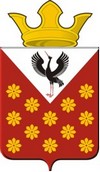 Раздел 1. Решения Думы Краснополянского сельского поселения Российская ФедерацияСвердловская областьБайкаловский районДума Краснополянского сельского поселения 43 - заседание   4 - го созываРЕШЕНИЕ31 августа   2021 года  №  222О внесении изменений   в  Порядок  определения территории, части территории муниципального образования Краснополянское сельское поселение, предназначенной для реализации инициативных проектов, утвержденный Решением Думы  от 17.03.2021 г. № 197              Рассмотрев Экспертное заключение  от 28.05.2021 № 437-ЭЗ  по результатам правовой экспертизы Решения Думы Краснополянского сельского поселения от 17.03.2021 № 197 «Об утверждении Порядка  определения территории, части территории муниципального образования Краснополянское сельское поселение, предназначенной для реализации инициативных проектов»,  руководствуясь   Уставом Краснополянского сельского поселения, Дума Краснополянского сельского поселения решила:Внести в Порядок  определения территории, части территории муниципального образования Краснополянское сельское поселение, предназначенной для реализации инициативных проектов. Утвержденный Решением Думы Краснополянского сельского поселения от 17.03.2021 г. № 197  следующие изменения:Пункт 1.4 Порядка дополнить подпунктом 4:«4) староста сельского населенного пункта.»;В пункте 2.1 Порядка слова «администрацию муниципального образования» заменить на  «администрацию Краснополянского сельского поселения»;В пункте 2.8 Порядка  слова «администрацией муниципального образования» заменить  словами  «администрацией  Краснополянского сельского поселения»;Подпункт 4 пункта 2.5. Порядка  признать утратившим силу;        2. Опубликовать (обнародовать) настоящее решение в «Информационном вестнике Краснополянского сельского поселения» в соответствии с Уставом Краснополянского сельского поселения.        3. Контроль исполнения настоящего Решения возложить на постоянную комиссию Думы Краснополянского сельского поселения по муниципальному хозяйству и социальной политике  (Шутова Е.П.).Председатель Думы   Краснополянского  сельского поселения                                                                                                                                   Е.П.Шутова «31» августа  2021 г.                                          Глава  Краснополянского  сельского поселения                                                                                                                                                             А.Н.Кошелев«31» августа 2021 г.                                          ________________________________________________________________________________________________________________________________________________________________________Российская ФедерацияСвердловская областьБайкаловский районДума Краснополянского сельского поселения 43 - заседание   4 - го созываРЕШЕНИЕ31 августа   2021 года  №  223О внесении изменений в  Порядок выдвижения, внесения, обсуждения, рассмотрения инициативных проектов, а также проведения их конкурсного отбора в муниципальном образовании Краснополянское сельское поселение, утвержденный Решением Думы Краснополянского сельского поселения от 17.03.2021 г. № 196Рассмотрев Экспертное заключение  от 10.06.2021 № 456-ЭЗ  по результатам правовой экспертизы Решения Думы Краснополянского сельского поселения от 17.03.2021 № 196 «Об  утверждении Порядка выдвижения, внесения, обсуждения, рассмотрения инициативных проектов, а также проведения их конкурсного отбора в муниципальном образовании Краснополянское сельское поселение», руководствуясь Уставом Краснополянского сельского поселения,  Дума Краснополянского сельского поселения решила:1.Внести в Порядок выдвижения, внесения, обсуждения, рассмотрения инициативных проектов, а также проведения их конкурсного отбора в муниципальном образовании Краснополянское сельское поселение, следующие изменения: 1) Пункт 2.2 дополнить подпунктом следующего содержания:«старосты сельских населенных пунктов.»;2) Подпункт 8 пункта 4.2 Порядка изложить в следующей редакции:«8) гарантийное письмо, подписанное инициатором проекта(представителем инициатора проекта), содержащее  обязательства по обеспечению инициативных платежей и (или)  добровольному имущественному участию и  (или)  по трудовому участию в реализации инициативного проекта инициаторами проекта (при наличии)»;3) Подпункт 9 пункта 4.2 Порядка признать утратившим силу;4) Пункт 8.9 Порядка  признать утратившим силу;5) Слова «Администрация муниципального образования Краснополянское   сельское поселение»,  «администрация муниципального образования»,   «администрация»  заменить словами  «администрация Краснополянского сельского поселения», и применять его по всему тексту Порядка;6)  В пункте 9.7.  и   9.8. слова «Исполнитель» заменить словами «Инициатор проекта»;7) В абзаце втором подпункта 1 пункта 1.2 Порядка слова «территории  муниципального»  заменить  словами «территории  муниципального образования»;8) В пункте 6.8 Порядка слова «в ходе реализации»  заменить словами «о ходе реализации»;9) В абзаце втором пункта 7.4 Порядка слова «прошедшим  конкурсный» заменить словами «прошедши конкурсный отбор»;10) В пункте 9.1 Порядка слова «Источников  финансового обеспечения» заменить словами   «Источником финансового  обеспечения»;11) Пункт 9.13. Порядка признать утратившим силу.         2. Опубликовать (обнародовать) настоящее решение в «Информационном вестнике Краснополянского сельского поселения» в соответствии с Уставом Краснополянского сельского поселения.        3. Контроль исполнения настоящего Решения возложить на постоянную комиссию Думы Краснополянского сельского поселения по муниципальному хозяйству и социальной политике  (Шутова Е.П.).Председатель Думы  Краснополянского  сельского поселения                                                                                                                                         Е.П.Шутова«31» августа 2021 г.                                          Глава  Краснополянского   сельского поселения                                                                                                                                                                 А.Н.Кошелев«31»  августа 2021 г.                                          ______________________________________________________________________________________________________________________________________________________________________Российская ФедерацияСвердловская областьБайкаловский районДума Краснополянского сельского поселения 43 - заседание   4 - го созываРЕШЕНИЕ31 августа   2021 года  №  224О внесении изменений   в  Порядок   размещения сведений о доходах, расходах, об имуществе и обязательствах имущественного характера лиц замещающих должности муниципальной службы, должности муниципальной службы в органах местного самоуправления муниципального образования Краснополянское сельское поселение и членов их семей на официальных сайтах органов местного самоуправления и предоставления этих сведений средствам массовой информации для опубликования, утвержденный  Решением Думы  от 26.09.2017  г. № 6  (в редакции Решений Думы  Краснополянского сельского поселения  от 28.03.2018 № 41, от 25.12.2020 г. № 180)                Рассмотрев Экспертное заключение  от 21.05.2021 № 403-ЭЗ  по результатам правовой экспертизы Решения Думы Краснополянского сельского поселения от 26.09.2017 № 6 «Об утверждении Порядка  размещения сведений о доходах, расходах, об имуществе и обязательствах имущественного характера лиц замещающих должности муниципальной службы, должности муниципальной службы в органах местного самоуправления муниципального образования Краснополянское сельское поселение и членов их семей на официальных сайтах органов местного самоуправления и предоставления этих сведений средствам массовой информации для опубликования»,  руководствуясь  Уставом Краснополянского сельского поселения, Дума Краснополянского сельского поселения решила:Внести в   Порядок   размещения сведений о доходах, расходах, об имуществе и обязательствах имущественного характера лиц замещающих должности муниципальной службы, должности муниципальной службы в органах местного самоуправления муниципального образования Краснополянское сельское поселение и членов их семей на официальных сайтах органов местного самоуправления и предоставления этих сведений средствам массовой информации для опубликования, утвержденный   Решением Думы  от 26.09.2017  г.   № 6    следующие изменения:Применить по тексту Порядка сокращение понятия «официальные сайты», предусмотренное  в пункте 1 Порядка:в абзаце первом пункта 2,  абзаце 1 пункта 4 и пункте 8 Порядка исключив слова «органов местного самоуправления;в подпункте 2 пункта 7 Порядка исключив слова «органа местного самоуправления»;в подпунктах 2 и 3 пункта 4 Порядка слово  «детей»  заменить словами «несовершеннолетних детей»;в подпунктах 4 пункта 4 Порядка  слово «детям»  заменить словами «несовершеннолетним детям»;в подпункте 1 пункта 7 Порядка слово «сообщают»  заменить словом «сообщает»;в подпункте 2  пункта 7 Порядка   слово «обеспечивают»  заменить словом «обеспечивает».        2. Опубликовать (обнародовать) настоящее решение в «Информационном вестнике Краснополянского сельского поселения» в соответствии с Уставом Краснополянского сельского поселения.        3. Контроль исполнения настоящего Решения возложить на постоянную комиссию Думы Краснополянского сельского поселения по муниципальному хозяйству и социальной политике  (Шутова Е.П.).Председатель Думы  Краснополянского  сельского поселения                                                                                                                                     Е.П.Шутова «31» августа  2021 г.                                          Глава  Краснополянского   сельского поселения                                                                                                                                                             А.Н.Кошелев«31» августа 2021 г.                                          ________________________________________________________________________________________________________________________________________________________________________Российская ФедерацияСвердловская областьБайкаловский районДума Краснополянского сельского поселения 43 - заседание   4 - го созываРЕШЕНИЕ31 августа   2021 года  №  225О внесении изменений в Положение об Администрации муниципального образования Краснополянское сельское поселение, утвержденное Решением Думы от 22.06.2018 № 51 (в редакции Решения  Думы Краснополянского сельского поселения от 17.03.2021 № 195)Рассмотрев экспертное заключение от 15.06.2021 № 468-ЭЗ по результатам правовой экспертизы  решения Думы Краснополянского сельского поселения  от 22.06.2018 № 51 «Об утверждении Положения об Администрации муниципального образования Краснополянское сельское поселение»,  Дума Краснополянского сельского поселения решила:1. Внести изменения в Положение об Администрации муниципального образования Краснополянское сельское поселение, утвержденное решением Думы Краснополянского сельского поселения от 22.06.2018 № 51, следующие изменения:подпункт 2 пункта 9 Положения  изложить в следующей редакции:«2) организация сбора статистических показателей, характеризующих состояние экономики и социальной сферы муниципального образования, и предоставление указанных данных органам государственной власти в порядке, установленном Правительством Российской Федерации»;подпункт 10 пункта 9 Положения   признать утратившим силу;подпункт 13  пункта 9 Положения  изложить в следующей редакции:«13) дорожная деятельность в отношении автомобильных дорог местного значения в границах населенных пунктов поселения и обеспечение безопасности дорожного движения на них, включая создание и обеспечение функционирования парковок (парковочных мест), осуществление муниципального контроля за сохранностью автомобильных дорог местного значения в границах населенных пунктов поселения, организация дорожного движения, а также осуществление иных полномочий в области использования автомобильных дорог и осуществления дорожной деятельности в соответствии с законодательством Российской Федерации;»;подпункт 16  пункта 9 Положения  изложить в следующей редакции: «16) согласование переустройства и перепланировки помещений в многоквартирном доме;»;подпункт 35  пункта 9 Положения  изложить в следующей редакции:«35) участие в организации деятельности по накоплению (в том числе раздельному накоплению) и транспортированию твердых коммунальных отходов;».подпункт  5  пункта 14  Положения  изложить в следующей редакции: «5)  организует работу по разработке проекта местного бюджета, проекта стратегии социально-экономического развития муниципального образования;»;подпункт  7  пункта 14  Положения  изложить в следующей редакции: «7) представляет на утверждение Думы поселения проект местного бюджета и отчет о его исполнении;».Наименование  Решения  изложить в следующей редакции:  «Об утверждении Положения об администрации Краснополянского сельского поселения Байкаловского муниципального района  Свердловской области»;Пункт 1 решения изложить в следующей редакции:«1. Утвердить Положение об администрации Краснополянского сельского поселения Байкаловского муниципального района  Свердловской области (Приложение).».2.     Настоящее Решение вступает в силу со дня его официального опубликования.3. Настоящее Решение опубликовать в Информационном вестнике Краснополянского сельского поселения и разместить на официальном сайте Думы Краснополянского сельского поселения в сети «Интернет»: duma.krasnopolyanskoe.ru4. Контроль за исполнением настоящего Решения возложить на постоянную комиссию Думы Краснополянского сельского поселения по местному самоуправлению и безопасности (Антропов Н.В.)Председатель    Думы  Краснополянского  сельского поселения                                                                                                                                      Е.П. Шутова«31» августа  2021 г.                                      Глава Краснополянского  сельского поселения                                                                                                                                                                   А.Н. Кошелев«31»  августа  2021 г.                                      _______________________________________________________________________________________________________________________________________________________Российская ФедерацияСвердловская областьБайкаловский районДума Краснополянского сельского поселения 43 - заседание   4 - го созываРЕШЕНИЕ31 августа   2021 года  №  226О ВНЕСЕНИИ ИЗМЕНЕНИЙ В РЕШЕНИЕ ДУМЫ КРАСНОПОЛЯНСКОГО СЕЛЬСКОГО ПОСЕЛЕНИЯ № 176 от 25.12.2020 года   «О БЮДЖЕТЕ МУНИЦИПАЛЬНОГО ОБРАЗОВАНИЯКРАСНОПОЛЯНСКОЕ СЕЛЬСКОЕ ПОСЕЛЕНИЕ  НА 2021 ГОД И ПЛАНОВЫЙ ПЕРИОД 2022 И 2023 ГОДОВ»           На основании Бюджетного кодекса Российской Федерации, Закона Свердловской области от 10.12.2020 № 144-ОЗ «Об областном бюджете на 2021 год и плановый период 2022  и  2023 годов» (с изменениями, внесенными законом Свердловской области от 17.06.2021 № 44-ОЗ), решения Думы Байкаловского муниципального района Свердловской области  от 25 декабря 2020 года № 284 «О бюджете Байкаловского муниципального района Свердловской области на 2021 год и плановый период 2022 и 2023 годов» с изменениями от 30 марта 2021 года № 321, от 31 мая 2021 года № 338, от 07 июля 2021 года № 359, от 31 августа 2021 года № 364, решения Думы муниципального образования от 27 декабря 2013 года № 24 «Об утверждении Положения о бюджетном процессе в Краснополянском сельском поселении» (с изменениями, внесенными решениями Думы от 25 декабря 2014 года № 81, от 28 декабря 2015 года № 138, от 29 июня 2016 года № 179, от 29 июля 2016 года № 183, от 26 сентября 2017 года № 5, от 27 ноября 2017 года №19, от 25 сентября 2019 года № 111) Дума Краснополянского сельского поселения     РЕШИЛА:Статья 1       Внести в решение Думы Краснополянского сельского поселения от 25 декабря 2020 года № 176 «О бюджете муниципального образования Краснополянское сельское поселение на 2021 год и плановый период 2022 и 2023 годов» (печатное средство «Информационный вестник Краснополянского сельского поселения» за   №1, от 11.01.2021г.) с изменениями, внесенными Решением Думы Краснополянского сельского поселения от 30 марта 2021 года № 201, от 31 мая 2021 года № 216 следующие изменения:Подпункт 1 пункта 1 статьи 1 изложить в следующей редакции:           «1. Установить общий объем доходов муниципального бюджета:1) 69 087,1 тысяч рублей, в том числе объем межбюджетных трансфертов, получаемых из других бюджетов в сумме 49 496,6 тысяч рублей, на 2021 год».                  Подпункт 1 пункта 2 статьи 1 изложить в следующей редакции:           «2. Установить общий объем расходов муниципального бюджета:1)  72 990,7 тысяч рублей на 2021 год».Подпункт 1 статьи 8 изложить в следующей редакции:«Утвердить объем бюджетных ассигнований муниципального Дорожногофонда:1) 20 526,5 тысяч рублей, в том числе за счет акцизов на нефтепродукты 13200,0 тысяч рублей, за счет межбюджетных трансфертов, предоставленных из бюджета муниципального района 1 681,5 тысяч рублей, за счет остальных налоговых и неналоговых доходов 5 645,0 тысяч рублей, на 2021 год».Подпункт 1 статьи 9 изложить в следующей редакции:           «Утвердить общий объем бюджетных ассигнований, направляемых из муниципального бюджета на исполнение публичных нормативных обязательств в 2021 году и плановом периоде 2022 и 2023 годов (приложение 12), в сумме:45,0 тысяч рублей на 2021 год».Подпункт 1 статьи 11 изложить в следующей редакции:«Утвердить размер Резервного фонда местной администрации:15,0 тысяч рублей на 2021 год».Приложения 2,4,5,6,10,12 изложить в следующей редакцииСтатья 2                Настоящее решение вступает в силу с момента подписания, подлежит  официальному опубликованию в средствах массовой информации и размещению на официальном сайте Краснополянского сельского поселения в сети «Интернет» www.krasnopolynskoe.ru.Статья 3       Контроль над выполнением данного решения возложить на постоянную комиссию по экономической политике и муниципальной собственности (Вялков А.Е.). Председатель Думы   Краснополянского сельского поселения                                                                                                                               Е.П.Шутова                               «31» августа 2021 годаГлава Краснополянского    сельского поселения                                                                                                                                                        А.Н.Кошелев                               «31» августа  2021 года                                                                 Приложение 5
                                                                                                                                                                                                                                                                                                                                                  к решению Думы 
Краснополянского сельского поселения
№ 176 от 25 декабря 2020года «О бюджете муниципального
образования Краснополянское сельское поселение                                                                                                                                                                                                                                      на 2021 год  и плановый период 2022 и 2023 годов»Приложение 6к решению Думы  Краснополянского сельского поселения№ 176 от 25 декабря 2020 года «О бюджете муниципальногообразования Краснополянское сельское поселение на 2021 год и плановый период 2022 и 2023 годов»Перечень муниципальных программ, подлежащих реализации в 2021 году и плановом периоде 2022 и 2023 годовПриложение 10к решению Думы  Краснополянского сельского поселения№ 176 от 25 декабря  2020 года «О бюджете муниципальногообразования Краснополянское сельское поселение на 2021 год и плановый период 2022 и 2023 годов»Свод источников финансирования дефицита муниципального бюджета на 2021 год и плановый период 2022 и 2023 годовПриложение 12к решению Думы  Краснополянского сельского поселения№ 176 от 25 декабря  2020 года «О бюджете муниципальногообразования Краснополянское сельское поселение на 2021 год и плановый период 2022 и 2023 годов»Бюджетные ассигнования, направляемые из муниципального бюджета на исполнение публичных нормативных обязательств в 2021 году и плановом периоде 2022 и 2023 годов Свердловская область                                                                                                                                    Байкаловский район      Постановлениеглавы муниципального образованияКраснополянское сельское поселение    от 20 июля 2021 года  №  91Об утверждении отчета об исполнении бюджета Краснополянского сельского поселения Байкаловского муниципального района Свердловской областиза  1  полугодие 2021 годаВ соответствии со статьей 264.2. Бюджетного Кодекса Российской Федерации, Положением о бюджетном процессе в Краснополянском сельском поселении, утвержденным Решением Думы Краснополянского сельского поселения от 27.12.2013 № 24 (с изменениями от 25.12.2014 № 81, от 28.12.2015 №138, от 29.06.2016 №179, от 29.07.2016 №183, от 26.09.2017 № 5, от 27.11.2017 №19, от 25.09.2019 №111), постановляю:1. Утвердить отчет об исполнении бюджета Краснополянского сельского поселения Байкаловского муниципального района Свердловской области за 1полугодие 2021года в виде:- сводных показателей исполнения муниципального бюджета по доходам (приложение 1);- сводных показателей исполнения муниципального бюджета по расходам (приложение 2);- сводных показателей исполнения муниципального бюджета по источникам финансирования дефицита местного бюджета (приложение 3).2. Направить отчет об исполнении бюджета Краснополянского сельского поселения Байкаловского муниципального района Свердловской области за 1полугодие 2021 года Думе Краснополянского сельского поселения и Контрольно-счетному органу Байкаловского муниципального района Свердловской области.3. Опубликовать настоящее постановление в Информационном вестнике Краснополянского сельского поселения и разместить на сайте муниципального образования в сети «Интернет» www.krasnopolyanskoe.ru.4. Контроль за исполнением настоящего постановления оставляю за собой.Глава Краснополянского сельского поселения                                                                                                                                                                                                   А.Н. Кошелев	Приложение 3к постановлению Главы  Краснополянского сельского поселенияот 20.07.2021 года  №91СВОДНЫЕ ПОКАЗАТЕЛИисполнения муниципального бюджета по источникам финансирования дефицита местного бюджета за первое полугодие 2021 года______________________________________________________________________________________________________________________________________________________Свердловская область                                                                                                                                    Байкаловский район      Постановлениеглавы муниципального образованияКраснополянское сельское поселение    от 03  сентября  2021 года  №  103Об утверждении Положения о  телефоне «Горячей линии» на период начала отопительного сезона 2021-2022 годов	В соответствии с Федеральным законом от 06 октября  2003 года № 131-ФЗ «Об общих принципах организации местного самоуправления в Российской Федерации», в целях организации системы взаимодействия с населением, реализации мер по предупреждению чрезвычайных ситуаций на территории  Краснополянского сельского поселения в период начала отопительного сезона, Глава Краснополянского  сельского поселения    ПОСТАНОВЛЯЕТ:	1.  Утвердить прилагаемое Положение о телефоне «Горячей линии» на период начала отопительного сезона 2021-2022 годов  (прилагается);2.  Лицом, ответственным за приём сообщений по телефону «Горячей линии» назначить  заместителя главы администрации по вопросам ЖКХ и местному хозяйству Снигирёва Алексея Николаевича.	3. Настоящее Постановление обнародовать в соответствии с Уставом Краснополянского сельского поселения.4. Контроль за исполнением настоящего Постановления возложить на заместителя главы администрации по вопросам ЖКХ и местному хозяйству Снигирёва Алексея Николаевича.Глава  Краснополянского сельского поселения                                                                                                                                                                         А.Н. КошелевУтверждено 								Постановлением  главы                                                                                                                                                                                                                                           Краснополянского сельского поселения 								от 03.09.2021 г. №103Положение о  телефоне «Горячей линии» на период начала  отопительного сезона 2021-2022 годовСтатья 1. Общие положения.	1. Настоящее положение регламентирует порядок организации работы телефона «Горячей линии» на период начала отопительного сезона 2021-2022 годов: приём, регистрацию и учёт поступившей информации от граждан.	2. Телефон «Горячая линия» – одна из форм работы администрации  Краснополянского сельского поселения (далее – Администрации), направленная на взаимодействие с населением, создание дополнительных условий для своевременного реагирования на заявления, предложения, жалобы граждан, касающиеся возникновения чрезвычайных ситуаций  в период начала отопительного сезона 2021-2022 годов.Статья 2. Организация работы телефона «Горячая линия».	1. Информация о функционировании телефона «Горячая линия», в целях его организации, правилах приёма сообщений, размещается на информационных стендах администрации  и Интернет-сайте администрации.2. Приём телефонных сообщений (далее - сообщения), поступающих на телефон «Горячей линии», возлагается на  заместителя главы администрации по вопросам ЖКХ и местного хозяйства Снигирёва Алексея Николаевича.	3.  Приём сообщений по телефону доверия осуществляется в рабочее время:- с 8 часов 00 минут до 12 часов 00 минут, с 13 часов 00 минут до 16 часов по телефону администрации 8(34362)9-33-68, МУП ЖКХ «Елань» 8(34362) 9-44-45- в выходные и праздничные дни, а также в нерабочее время:  директор  МУП ЖКХ «Елань» Кузнецов Николай Витальевич  телефон: 89041682039.	Приём сообщений организуется на период начала отопительного сезона с 15.09.2021 года по 30.09.2021 года..	4. При ответе на телефонные звонки, дежурный специалист обязан:- назвать наименование Администрации;- сообщить позвонившему о том, что телефон «Горячей линии» работает для принятия заявлений, предложений, жалоб граждан, а также информирования о возникновении чрезвычайных ситуаций, связанных с началом отопительного сезона;- предложить позвонившему  изложить суть вопроса;- сообщить позвонившему о том, что конфиденциальность переданных им сведений гарантируется.Сообщения, содержащие координаты заявителя, официально рассматриваются в установленном порядке в соответствии с Федеральным законом от 02.05.2006 № 59-ФЗ "О порядке рассмотрения обращений граждан Российской Федерации".	5.  Дежурный специалист, организуя работу телефона «Горячей линии»:а) своевременно обрабатывает поступившую по телефону «Горячей линии» информацию, передаёт главе администрации для принятия решения;б) осуществляет информирование главы администрации о количестве и характере сообщений граждан по телефону «Горячей линии», результатах их рассмотрения;в) осуществляет контроль за своевременным и полным рассмотрением сообщений граждан, поступивших по телефону «Горячей линии»;г) анализирует и обобщает сообщения граждан с целью выявления и устранения причин, порождающих обоснованные жалобы.	6. Дежурный специалист несёт персональную ответственность за соблюдение конфиденциальности полученных по телефону «Горячей линии» сведений.	7. Перечень сведений, требующих немедленного реагирования и доклада главе администрации для принятия решения:- возникновение чрезвычайных ситуаций, связанных с началом отопительного сезона;Статья 3. Учёт сообщений граждан по телефону «Горячей линии».	1. Для учёта сообщений по телефону «Горячей линии» и контроля за качеством реагирования на сообщения дежурный специалист ведёт журнал учёта сообщений граждан по телефону «Горячей линии».	2. Журнал хранится в приёмной, где расположен телефон «Горячей линии». Страницы журнала учёта сообщений граждан должны быть пронумерованы, прошнурованы, иметь следующие графы:а) порядковый номер сообщения; б) дата и время поступления сообщения; в) фамилия, имя, отчество, адрес места нахождения и номер телефона заявителя (по возможности); г) краткое содержание сообщения; д) орган, в который направлено сообщение для рассмотрения, а также срок исполнения рассмотрения;е) отметка о результатах рассмотрения сообщения;	3. Заполнение журнала осуществляет дежурный специалист по мере поступления звонков от граждан по телефону «Горячей линии». 	4. Анонимные сообщения, не содержащие сведений о гражданине или юридическом лице, сообщившем такие сведения, вносятся в журнал регистрации сообщений, однако предметом проверки и рассмотрения быть не могут. Статья 4.  Порядок рассмотрения сообщений.              1. Информация о принятых сообщениях, кроме указанных в части 7 статьи 2 настоящего Положения,  докладывается главе администрации ежедневно в конце дня, в выходные дни по телефону. При необходимости составляется письменный доклад.	2. Глава администрации определяет  специалистов, ответственных за исполнение решения, принятого по результатам рассмотрения информации, полученной по телефону «Горячей линии».	3. Сообщения о возникновении чрезвычайных ситуаций направляется руководителю  организации, обслуживающей тепловые сети.	4. Исполнитель докладывает о её результатах главе администрации, при необходимости информирует гражданина – автора сообщения.	5. Если в поступившем сообщении содержатся сведения о подготавливаемом, совершаемом или совершённом противоправном деянии, а также о лице, его подготавливающем, совершающем или совершившем, главой администрации решается вопрос о дальнейшем направлении сообщения в правоохранительные органы в соответствии с их компетенцией.	6. Дежурный специалист делает отметку в журнале учёта сообщений граждан об исполнении и о результатах работы по полученной по телефону «Горячей линии» информации._______________________________________________________________________________________________________________________________________________________Свердловская область                                                                                                                                    Байкаловский район      Постановлениеглавы муниципального образованияКраснополянское сельское поселение    от 03  сентября  2021 года  №  104Об утверждении Порядка предоставления ответственному за выявление личной заинтересованности в сфере закупок информации о закупкахВ соответствии с Федеральным законом от 25.12.2008 №273-ФЗ «О противодействии коррупции» и Методическими рекомендациями по проведению в федеральных государственных органах, органах государственной власти субъектов Российской Федерации, органах местного самоуправления, государственных внебюджетных фондах и иных организациях, осуществляющих закупки в соответствии с Федеральным законом от 5 апреля 2013 г. № 44-ФЗ «О контрактной системе в сфере закупок товаров, работ, услуг для обеспечения государственных и муниципальных нужд» и Федеральным законом от 18 июля 2011 г. № 223-ФЗ «О закупках товаров, работ, услуг отдельными видами юридических лиц», работы, направленной на выявление личной заинтересованности государственных и муниципальных служащих, работников при осуществлении таких закупок, которая, приводит или может привести к конфликту интересов», постановляю:1. Утвердить Порядок предоставления ответственному за выявление личной заинтересованности в сфере закупок информации о закупках.2. Опубликовать настоящее Постановление на официальном сайте муниципального образования в сети «Интернет» www.krasnopolyanskoe.ru 3. Контроль за исполнением настоящего Постановления оставляю за собой.Глава Краснополянского сельского поселения                                                                                                                                                                                                 А.Н. КошелевУТВЕРЖДЕНОПостановлением главы 
Краснополянского сельского поселения
от 03 сентября 2021  № 104Порядок   предоставления ответственному за выявление личной заинтересованности в сфере закупок информации о закупкахГлава I. Общие положения1.1. Настоящий порядок разработан в соответствии с Федеральным законом от 25.12.2008 № 273-ФЗ «О противодействии коррупции», с целью содействия ответственному за кадровую работу в Администрации муниципального образования Краснополянское сельское поселение в осуществлении работы, направленной на выявление личной заинтересованности муниципальных служащих Администрации муниципального образования Краснополянское сельское поселение (далее – муниципальные служащие), которая приводит или может привести к конфликту интересов при осуществлении закупок в соответствии с Федеральным законом от 05.04.2013 № 44-ФЗ «О контрактной системе в сфере закупок товаров, работ, услуг для обеспечения государственных и муниципальных нужд» и Методическими рекомендациями по проведению в федеральных государственных органах, органах государственной власти субъектов Российской Федерации, органах местного самоуправления, государственных внебюджетных фондах и иных организациях, осуществляющих закупки в соответствии с Федеральным законом от 5 апреля 2013 г. № 44-ФЗ «О контрактной системе в сфере закупок товаров, работ, услуг для обеспечения государственных и муниципальных нужд» и Федеральным законом от 18 июля 2011 г.  № 223-ФЗ «О закупках товаров, работ, услуг отдельными видами юридических лиц», работы, направленной на выявление личной заинтересованности государственных и муниципальных служащих, работников при осуществлении таких закупок, которая приводит или может привести к конфликту интересов.1.2. Для целей настоящего положения применяются понятие личной заинтересованности, предусмотренное частью 2 статьи 10 Федерального закона от 25.12.2008 № 273-ФЗ «О противодействии коррупции», и понятие конфликт интересов, предусмотренное пунктом 9 части 1 статьи 31 Федерального закона от 05.04.2013 № 44-ФЗ «О контрактной системе в сфере закупок товаров, работ, услуг для обеспечения государственных и муниципальных нужд».II. Порядок взаимодействия ответственного за кадровую работу в Администрации муниципального образования Краснополянское сельское поселение с Главой Краснополянского сельского поселения, ответственным за выявление личной заинтересованности служащих (работников) при осуществлении закупок, которая приводит или может привести к конфликту интересов и члены комиссии и членами комиссии по вопросам выявления личной заинтересованности2.1. Порядок обмена информацией между ответственным за кадровую работу и должностными лицами Администрации муниципального образования Краснополянское сельское поселение в целях предупреждения коррупции в закупках осуществляется следующими способами:- в рабочем порядке (посредством телефонной связи, переписки посредством электронной	 почты и т.п.);- в официальном порядке (служебная переписка и т.п.);- участие в открытых (публичных) мероприятиях, предусмотренных закупочными процедурами (вскрытие конвертов с заявками на участие в открытом конкурсе, вскрытие конвертов с заявками на участие в запросе предложений и т.д.);- иными способами, предусмотренными правилами делопроизводства и документооборота в Администрации муниципального образования Краснополянское сельское поселение.В целях выявления личной заинтересованности:2.1.1. Глава Краснополянского сельского поселения, ответственный за выявление личной заинтересованности служащих (работников) при осуществлении закупок, которая приводит или может привести к конфликту интересов и члены комиссии представляют ответственному за кадровую работу Администрации муниципального образования Краснополянское сельское поселение информацию о состоящими с ним в близком родстве или свойстве лицами (родителями, супругами, детьми, братьями, сестрами, а также братьями, сестрами, родителями, детьми супругов и супругами детей), гражданами или организациями, с которыми должностное лицо и (или) лица, состоящие с ним в близком родстве или свойстве, связаны имущественными, корпоративными или иными близкими отношениями, предусмотренную пунктом 9 части 1 статьи 31 Федерального закона от 05.04.2013 № 44-ФЗ.В случае изменения информации, предусмотренной абзацем 1 настоящего подпункта, лицо, в информации которого произошли изменения, обязано актуализировать информацию о состоящими с ним в близком родстве или свойстве лицами (родителями, супругами, детьми, братьями, сестрами, а также братьями, сестрами, родителями, детьми супругов и супругами детей), гражданами или организациями, с которыми должностное лицо и (или) лица, состоящие с ним в близком родстве или свойстве, связаны имущественными, корпоративными или иными близкими отношениями, предусмотренную пунктом 9 части 1 статьи 31 Федерального закона от 05.04.2013 № 44-ФЗ.В случае кадровых изменений в Администрации муниципального образования Краснополянское сельское поселение или изменения состава комиссии, контрактной службы лицо, назначенное на указанную в абзаце 1 настоящего подпункта должность, или лицо, включенное в состав комиссии, контрактной службы, обязано представить ответственному за кадровую работу Администрации муниципального образования Краснополянское сельское поселение информацию о своих супруге, близких родственниках по прямой восходящей и нисходящей линиям, усыновителях, усыновленных, предусмотренную пунктом 9 части 1 статьи 31 Федерального закона от 05.04.2013 № 44-ФЗ.2.1.2. После получения от оператора электронной площадки вторых частей заявок на участие в открытом конкурсе в электронной форме, поданных участниками такого конкурса, вторых частей заявок на участие в электронном аукционе, поданных его участниками, заявок, поданных на участие в запросе котировок в электронной форме, заявок на участие в запросе предложений в электронной форме, а также документов (электронных документов) и информации этих участников, предусмотренных частью 11 статьи 24.1 Федерального закона от 05.04.2013 № 44-ФЗ, должностное лицо, ответственное за выявление личной заинтересованности служащих (работников) при осуществлении закупок, которая приводит или может привести к конфликту интересов представляет ответственному за кадровую работу Администрации муниципального образования Краснополянское сельское поселение информацию об участниках такой закупки, имеющуюся в заявках на участие в определении поставщика (подрядчика, исполнителя).2.2. Проверка наличия (отсутствия) личной заинтересованности осуществляется ответственным за кадровую работу Администрации муниципального образования Краснополянское сельское поселение посредством сопоставления информации, представленной в соответствии с подпунктами 2.1.1 и 2.1.2 пункта 2.1 раздела II настоящего положения, а также анализа иной информации с использованием программного обеспечения, информационных систем и баз данных (далее – проверка).2.3. Результаты проверки представляются ответственным за кадровую работу Администрации муниципального образования Краснополянское сельское поселение главе Краснополянского сельского поселения и в комиссию в форме справки о результатах проверки наличия (отсутствия) личной заинтересованности муниципальных служащих Администрации муниципального образования Краснополянское сельское поселение, которая приводит или может привести к конфликту интересов при осуществлении закупок, в срок не позднее даты заключения контракта в соответствии с частью 9 статьи 832 Федерального закона от 05.04.2013 № 44-ФЗ.2.4. Результаты проверки учитываются комиссией при реализации ею права проверять соответствие участников закупок требованию, указанному в пункте 9 части 1 статьи 31 Федерального закона от 05.04.2013 № 44-ФЗ.______________________________________________________________________________________________________________________________________________________________________Учредители:  Дума Краснополянского сельского поселения, Администрация муниципального образования Краснополянское сельское поселение.Год основания издания: 2016 г.; статус  издания:  периодическое печатное   издание;    адрес администрации  МО Краснополянского сельского поселения: 623881, Свердловская область, Байкаловский район,  с. Краснополянское, ул. Советская, 26, тел\факс  8 (34362) 9-33-22,   www.krasnopolyanskoe.ru;  дата подписания  номера газеты в печать: 03.09.2021 г.;  формат бумаги: А3;  объем издания  12  листов;  тираж  25 экземпляров,   председатель редакционного совета  - Нуртазинова Айжан Бектасовна  8(34362) 9-33-68Приложение 2
                                                                                                                                                                                                                                                                                                                                                  к решению Думы 
Краснополянского сельского поселения
№ 176 от 25 декабря 2020года «О бюджете муниципального
образования Краснополянское сельское поселение                                                                                                                                                                                                                                      на 2021 год  и плановый период 2022 и 2023 годов»Приложение 2
                                                                                                                                                                                                                                                                                                                                                  к решению Думы 
Краснополянского сельского поселения
№ 176 от 25 декабря 2020года «О бюджете муниципального
образования Краснополянское сельское поселение                                                                                                                                                                                                                                      на 2021 год  и плановый период 2022 и 2023 годов»Приложение 2
                                                                                                                                                                                                                                                                                                                                                  к решению Думы 
Краснополянского сельского поселения
№ 176 от 25 декабря 2020года «О бюджете муниципального
образования Краснополянское сельское поселение                                                                                                                                                                                                                                      на 2021 год  и плановый период 2022 и 2023 годов»Приложение 2
                                                                                                                                                                                                                                                                                                                                                  к решению Думы 
Краснополянского сельского поселения
№ 176 от 25 декабря 2020года «О бюджете муниципального
образования Краснополянское сельское поселение                                                                                                                                                                                                                                      на 2021 год  и плановый период 2022 и 2023 годов»Приложение 2
                                                                                                                                                                                                                                                                                                                                                  к решению Думы 
Краснополянского сельского поселения
№ 176 от 25 декабря 2020года «О бюджете муниципального
образования Краснополянское сельское поселение                                                                                                                                                                                                                                      на 2021 год  и плановый период 2022 и 2023 годов»Приложение 2
                                                                                                                                                                                                                                                                                                                                                  к решению Думы 
Краснополянского сельского поселения
№ 176 от 25 декабря 2020года «О бюджете муниципального
образования Краснополянское сельское поселение                                                                                                                                                                                                                                      на 2021 год  и плановый период 2022 и 2023 годов»Свод доходов муниципального бюджета на 2021 год и плановый период 2022 и 2023 годовСвод доходов муниципального бюджета на 2021 год и плановый период 2022 и 2023 годовСвод доходов муниципального бюджета на 2021 год и плановый период 2022 и 2023 годовСвод доходов муниципального бюджета на 2021 год и плановый период 2022 и 2023 годовСвод доходов муниципального бюджета на 2021 год и плановый период 2022 и 2023 годовСвод доходов муниципального бюджета на 2021 год и плановый период 2022 и 2023 годовНомер строкиКодНаименование группы, подгруппы, статьи, подстатьи или элемента доходовСумма, в тысячах рублейСумма, в тысячах рублейСумма, в тысячах рублейНомер строкиКодНаименование группы, подгруппы, статьи, подстатьи или элемента доходовна 2021 годна 2022 годна 2023 год1234561000 1 00 00000 00 0000 000НАЛОГОВЫЕ И НЕНАЛОГОВЫЕ ДОХОДЫ19 583,019 949,020 645,02000 1 01 00000 00 0000 000НАЛОГИ НА ПРИБЫЛЬ, ДОХОДЫ906,0975,01 067,03000 1 01 02000 01 0000 110Налог на доходы физических лиц906,0975,01 067,04000 1 03 00000 00 0000 000НАЛОГИ НА ТОВАРЫ (РАБОТЫ,УСЛУГИ), РЕАЛИЗУЕМЫЕ НА ТЕРРИТОРИИ РОССИЙСКОЙ ФЕДЕРАЦИИ13 200,013 752,414 313,05000 1 03 02000 01 0000 110Акцизы по подакцизным товарам (продукции), производимым на территории Российской Федерации13 200,013 752,414 313,06000 1 05 00000 00 0000 000НАЛОГИ НА СОВОКУПНЫЙ ДОХОД90,093,096,07000 1 05 03000 01 0000 110Единый сельскохозяйственный налог90,093,096,08000 1 06 00000 00 0000 000НАЛОГИ НА ИМУЩЕСТВО4 100,04 100,04 100,09000 1 06 01030 10 0000 110Налог на имущество физических лиц, взимаемый по ставкам применяемым к объектам налогообложения, расположенным в границах сельских поселений600,0600,0600,010000 1 06 06033 10 0000 110Земельный налог с организаций, обладающих земельным участком, расположенным в границах сельских поселений2 600,02 600,02 600,011000 1 06 06043 10 0000 110Земельный налог с физических лиц, обладающих земельным участком, расположенным в границах сельских поселений900,0900,0900,012000 1 08 00000 00 0000 000ГОСУДАРСТВЕННАЯ ПОШЛИНА65,267,870,513000 1 08 04020 01 0000 110Государственная пошлина за совершение нотариальных действий должностными лицами органов местного самоуправления, уполномоченными в соответствии с законодательными актами Российской Федерации на совершение нотариальных действий65,267,870,514000 1 11 00000 00 0000 000ДОХОДЫ ОТ ИСПОЛЬЗОВАНИЯ ИМУЩЕСТВА, НАХОДЯЩЕГОСЯ В ГОСУДАРСТВЕННОЙ И МУНИЦИПАЛЬНОЙ СОБСТВЕННОСТИ849,1882,0917,215000 1 11 05025 10 0000 120 Доходы, получаемые в виде арендной платы, а также средства от продажи права на заключение договоров аренды за земли, находящиеся в собственности сельских поселений (за исключением земельных участков муниципальных бюджетных и автономных учреждений)1,01,11,116000 1 11 05075 10 0000 120Доходы от сдачи в аренду имущества, составляющего казну сельских поселений (за исключением земельных участков)29,229,430,517000 1 11 09045 10 0000 120Прочие поступления от использования имущества, находящегося в собственности сельских поселений (за исключением имущества муниципальных бюджетных и автономных учреждений, а также имущества муниципальных унитарных предприятий, в том числе казенных)818,9851,5885,618000 1 13 00000 00 0000 000ДОХОДЫ ОТ ОКАЗАНИЯ ПЛАТНЫХ УСЛУГ (РАБОТ) И КОМПЕНСАЦИИ ЗАТРАТ ГОСУДАРСТВА15,516,616,719000 1 13 02995 10 0000 130Прочие доходы от компенсации затрат бюджетов сельских поселений15,516,616,720000 1 14 00000 00 0000 000ДОХОДЫ ОТ ПРОДАЖИ МАТЕРИАЛЬНЫХ И НЕМАТЕРИАЛЬНЫХ АКТИВОВ347,352,054,021000 1 14 02053 10 0000 410Доходы от реализации иного имущества, находящегося в собственности сельских поселений (за исключением имущества муниципальных бюджетных и автономных учреждений, а также имущества муниципальных унитарных предприятий, в том числе казенных) в части реализации основных средств по указанному имуществу50,052,054,022000 1 14 06025 10 0000 430 Доходы от продажи земельных участков, находящихся в собственности поселений (за исключением земельных участков муниципальных бюджетных и автономных учреждений)297,30,00,023000 1 16 00000 00 0000 000ШТРАФЫ, САНКЦИИ, ВОЗМЕЩЕНИЕ УЩЕРБА9,910,210,624000 1 16 07010 10 0000 140Штрафы, неустойки, пени, уплаченные в случае просрочки исполнения поставщиком (подрядчиком, исполнителем) обязательств, предусмотренных муниципальным контрактом, заключенным муниципальным органом, казенным учреждением сельского поселения9,910,210,625000 2 00 00000 00 0000 000 БЕЗВОЗМЕЗДНЫЕ ПОСТУПЛЕНИЯ49 504,130 290,131 971,926000 2 02 00000 00 0000 000БЕЗВОЗМЕЗДНЫЕ ПОСТУПЛЕНИЯ ОТ ДРУГИХ БЮДЖЕТОВ БЮДЖЕТНОЙ СИСТЕМЫ РОССИЙСКОЙ ФЕДЕРАЦИИ49 496,630 290,131 971,927000 2 02 10000 00 0000 150ДОТАЦИИ БЮДЖЕТАМ БЮДЖЕТНОЙ СИСТЕМЫ РОССИЙСКОЙ ФЕДЕРАЦИИ5 544,04 474,04 679,128000 2 02 16001 10 0000 150Дотации бюджетам сельских поселений на выравнивание бюджетной обеспеченности из бюджетов муниципальных районов5 544,04 474,04 679,129000 2 02 20000 00 0000 150СУБСИДИИ БЮДЖЕТАМ БЮДЖЕТНОЙ СИСТЕМЫ РОССИЙСКОЙ ФЕДЕРАЦИИ (МЕЖБЮДЖЕТНЫЕ СУБСИДИИ)5 833,040,040,030000 2 02 29999 10 0000 150Прочие субсидии бюджетам сельских поселений <1>5 833,040,040,031000 2 02 30000 00 0000 150СУБВЕНЦИИ БЮДЖЕТАМ БЮДЖЕТНОЙ СИСТЕМЫ РОССИЙСКОЙ ФЕДЕРАЦИИ 312,0318,5308,332000 2 02 30024 10 0000 150Субвенции бюджетам сельских поселений на выполнение передаваемых полномочий субъектов Российской Федерации<2>0,20,20,233000 2 02 35118 10 0000 150Субвенции бюджетам сельских поселений на осуществление первичного воинского учета на территориях, где отсутствуют военные комиссариаты305,6305,6305,634000 2 02 35120 10 0000 150Субвенции бюджетам сельских поселений на осуществление полномочий по составлению (изменению) списков кандидатов в присяжные заседатели федеральных судов общей юрисдикции в Российской Федерации6,212,72,535000 2 02 40000 00 0000 150ИНЫЕ МЕЖБЮДЖЕТНЫЕ ТРАНСФЕРТЫ37 807,625 457,626 944,536000 2 02 40014 10 0000 150Межбюджетные трансферты, передаваемые бюджетам сельских  поселений из бюджетов муниципальных районов на осуществление части полномочий по решению вопросов местного значения в соответствии с заключенными соглашениями <3>448,6448,6448,637000 2 02 49999 10 0000 150Прочие межбюджетные трансферты, передаваемые бюджетам сельских поселений <4>37 359,025 009,026 495,938000 2 18 00000 00 0000 000ДОХОДЫ БЮДЖЕТОВ БЮДЖЕТНОЙ СИСТЕМЫ РОССИЙСКОЙ ФЕДЕРАЦИИ ОТ ВОЗВРАТА БЮДЖЕТАМИ БЮДЖЕТНОЙ СИСТЕМЫ РОССИЙСКОЙ ФЕДЕРАЦИИ И ОРГАНИЗАЦИЯМИ ОСТАТКОВ СУБСИДИЙ, СУБВЕНЦИЙ И ИНЫХ МЕЖБЮДЖЕТНЫХ ТРАНСФЕРТОВ, ИМЕЮЩИХ ЦЕЛЕВОЕ НАЗНАЧЕНИЕ, ПРОШЛЫХ ЛЕТ7,70,00,039000 2 18 60010 10 0000 150Доходы бюджетов сельских поселений от возврата остатков субсидий, субвенций и иных межбюджетных трансфертов, имеющих целевое назначение, прошлых лет из бюджетов муниципальных районов7,70,00,040000 2 19 00000 00 0000 000ВОЗВРАТ ОСТАТКОВ СУБСИДИЙ, СУБВЕНЦИЙ И ИНЫХ МЕЖБЮДЖЕТНЫХ ТРАНСФЕРТОВ, ИМЕЮЩИХ ЦЕЛЕВОЕ НАЗНАЧЕНИЕ , ПРОШЛЫХ ЛЕТ-0,20,00,041000 2 19 60010 10 0000 150Возврат прочих остатков субсидий, субвенций и иных межбюджетных трансфертов, имеющих целевое назначение, прошлых лет из бюджетов сельских поселений-0,20,00,042ИТОГО ДОХОДОВ:69 087,150 239,152 616,9<1>По данной строке указаны:Прочие субсидии бюджетам сельских поселений на комплектование книжных фондов муниципальных библиотек сельских поселений в рамках муниципальной программы "Социально-экономическое развитие муниципального образования Байкаловский муниципальный район" до 2024 годаПрочие субсидии бюджетам сельских поселений на комплектование книжных фондов муниципальных библиотек сельских поселений в рамках муниципальной программы "Социально-экономическое развитие муниципального образования Байкаловский муниципальный район" до 2024 года40,040,040,0Прочие субсидии бюджетам сельских поселений  на поддержку и развитие материально-технической базы учреждений культуры сельских поселений  в рамках муниципальной программы "Социально-экономическое развитие муниципального образования Байкаловский муниципальный район" до 2024 годаПрочие субсидии бюджетам сельских поселений  на поддержку и развитие материально-технической базы учреждений культуры сельских поселений  в рамках муниципальной программы "Социально-экономическое развитие муниципального образования Байкаловский муниципальный район" до 2024 года511,40,00,0Прочие субсидии бюджетам сельских поселений  на строительство водопровода в с. Краснополянское  в рамках муниципальной программы "Социально-экономическое развитие муниципального образования Байкаловский муниципальный район" до 2024 годаПрочие субсидии бюджетам сельских поселений  на строительство водопровода в с. Краснополянское  в рамках муниципальной программы "Социально-экономическое развитие муниципального образования Байкаловский муниципальный район" до 2024 года1 405,60,00,0Прочие субсидии бюджетам сельских поселений  на реконструкцию водонапорной башни в с.Елань  в рамках муниципальной программы "Социально-экономическое развитие муниципального образования Байкаловский муниципальный район" до 2024 годаПрочие субсидии бюджетам сельских поселений  на реконструкцию водонапорной башни в с.Елань  в рамках муниципальной программы "Социально-экономическое развитие муниципального образования Байкаловский муниципальный район" до 2024 года2 288,70,00,0Прочие субсидии бюджетам сельских поселений  на ремонт автомобильной дороги по ул. Строителей в с. Елань в рамках муниципальной программы "Социально-экономическое развитие муниципального образования Байкаловский муниципальный район" до 2024 годаПрочие субсидии бюджетам сельских поселений  на ремонт автомобильной дороги по ул. Строителей в с. Елань в рамках муниципальной программы "Социально-экономическое развитие муниципального образования Байкаловский муниципальный район" до 2024 года1 232,90,00,0Прочие субсидии бюджетам сельских поселений  на капитальный ремонт системы отопления в здании Еланского Дома культуры в рамках муниципальной программы "Социально-экономическое развитие муниципального образования Байкаловский муниципальный район" до 2024 годаПрочие субсидии бюджетам сельских поселений  на капитальный ремонт системы отопления в здании Еланского Дома культуры в рамках муниципальной программы "Социально-экономическое развитие муниципального образования Байкаловский муниципальный район" до 2024 года354,40,00,0<2>По данной строке указаны:Cубвенции на осуществление государственного полномочия Свердловской области по определению перечня должностных лиц, уполномоченных составлять протоколы об административных правонарушениях, предусмотренных законом Свердловской областиCубвенции на осуществление государственного полномочия Свердловской области по определению перечня должностных лиц, уполномоченных составлять протоколы об административных правонарушениях, предусмотренных законом Свердловской области0,20,20,2<3>По данной строке указаны:Иные межбюджетные трансферты бюджетам сельских поселений на исполнение части полномочий муниципального района по содержанию автомобильных дорог общего пользования межмуниципального значения в рамках муниципальной программы "Социально-экономическое развитие муниципального образования Байкаловский муниципальный район" до 2024 годаИные межбюджетные трансферты бюджетам сельских поселений на исполнение части полномочий муниципального района по содержанию автомобильных дорог общего пользования межмуниципального значения в рамках муниципальной программы "Социально-экономическое развитие муниципального образования Байкаловский муниципальный район" до 2024 года448,6448,6448,6<4>По данной строке указаны:Иные межбюджетные трансферы бюджетам сельских поселений для финансового обеспечения расходных полномочийИные межбюджетные трансферы бюджетам сельских поселений для финансового обеспечения расходных полномочий37 359,025 009,026 495,9Приложение 4
                                                                                                                                                                                                                                                                                                                                                  к решению Думы 
Краснополянского сельского поселения
№ 176 от 25 декабря 2020года «О бюджете муниципального
образования Краснополянское сельское поселение                                                                                                                                                                                                                                          на 2021 год  и плановый период 2022 и 2023 годов»	Распределение бюджетных ассигнований по разделам, подразделам, целевым статьям (муниципальным программам и непрограммным направлениям деятельности), группам и подгруппам и элементам видов расходов классификации расходов бюджетов на 2021 год и плановый период 2022 и 2023 годовПриложение 4
                                                                                                                                                                                                                                                                                                                                                  к решению Думы 
Краснополянского сельского поселения
№ 176 от 25 декабря 2020года «О бюджете муниципального
образования Краснополянское сельское поселение                                                                                                                                                                                                                                          на 2021 год  и плановый период 2022 и 2023 годов»	Распределение бюджетных ассигнований по разделам, подразделам, целевым статьям (муниципальным программам и непрограммным направлениям деятельности), группам и подгруппам и элементам видов расходов классификации расходов бюджетов на 2021 год и плановый период 2022 и 2023 годовПриложение 4
                                                                                                                                                                                                                                                                                                                                                  к решению Думы 
Краснополянского сельского поселения
№ 176 от 25 декабря 2020года «О бюджете муниципального
образования Краснополянское сельское поселение                                                                                                                                                                                                                                          на 2021 год  и плановый период 2022 и 2023 годов»	Распределение бюджетных ассигнований по разделам, подразделам, целевым статьям (муниципальным программам и непрограммным направлениям деятельности), группам и подгруппам и элементам видов расходов классификации расходов бюджетов на 2021 год и плановый период 2022 и 2023 годовПриложение 4
                                                                                                                                                                                                                                                                                                                                                  к решению Думы 
Краснополянского сельского поселения
№ 176 от 25 декабря 2020года «О бюджете муниципального
образования Краснополянское сельское поселение                                                                                                                                                                                                                                          на 2021 год  и плановый период 2022 и 2023 годов»	Распределение бюджетных ассигнований по разделам, подразделам, целевым статьям (муниципальным программам и непрограммным направлениям деятельности), группам и подгруппам и элементам видов расходов классификации расходов бюджетов на 2021 год и плановый период 2022 и 2023 годовПриложение 4
                                                                                                                                                                                                                                                                                                                                                  к решению Думы 
Краснополянского сельского поселения
№ 176 от 25 декабря 2020года «О бюджете муниципального
образования Краснополянское сельское поселение                                                                                                                                                                                                                                          на 2021 год  и плановый период 2022 и 2023 годов»	Распределение бюджетных ассигнований по разделам, подразделам, целевым статьям (муниципальным программам и непрограммным направлениям деятельности), группам и подгруппам и элементам видов расходов классификации расходов бюджетов на 2021 год и плановый период 2022 и 2023 годовПриложение 4
                                                                                                                                                                                                                                                                                                                                                  к решению Думы 
Краснополянского сельского поселения
№ 176 от 25 декабря 2020года «О бюджете муниципального
образования Краснополянское сельское поселение                                                                                                                                                                                                                                          на 2021 год  и плановый период 2022 и 2023 годов»	Распределение бюджетных ассигнований по разделам, подразделам, целевым статьям (муниципальным программам и непрограммным направлениям деятельности), группам и подгруппам и элементам видов расходов классификации расходов бюджетов на 2021 год и плановый период 2022 и 2023 годовПриложение 4
                                                                                                                                                                                                                                                                                                                                                  к решению Думы 
Краснополянского сельского поселения
№ 176 от 25 декабря 2020года «О бюджете муниципального
образования Краснополянское сельское поселение                                                                                                                                                                                                                                          на 2021 год  и плановый период 2022 и 2023 годов»	Распределение бюджетных ассигнований по разделам, подразделам, целевым статьям (муниципальным программам и непрограммным направлениям деятельности), группам и подгруппам и элементам видов расходов классификации расходов бюджетов на 2021 год и плановый период 2022 и 2023 годовПриложение 4
                                                                                                                                                                                                                                                                                                                                                  к решению Думы 
Краснополянского сельского поселения
№ 176 от 25 декабря 2020года «О бюджете муниципального
образования Краснополянское сельское поселение                                                                                                                                                                                                                                          на 2021 год  и плановый период 2022 и 2023 годов»	Распределение бюджетных ассигнований по разделам, подразделам, целевым статьям (муниципальным программам и непрограммным направлениям деятельности), группам и подгруппам и элементам видов расходов классификации расходов бюджетов на 2021 год и плановый период 2022 и 2023 годов4444444444Но-мер стро-киКодраз-дела,под-раз-делаКодцелевойстатьиКодви-дарас-хо-довНаименование раздела, подраздела, целевой статьи или вида расходовСумма, в тысячах рублейСумма, в тысячах рублейСумма, в тысячах рублейСумма, в тысячах рублейна 2021 год на 2022 годна 2023 годна 2023 год12345678810100ОБЩЕГОСУДАРСТВЕННЫЕ ВОПРОСЫ13 010,310 530,310 146,910 146,920102Функционирование высшего должностного лица субъекта Российской Федерации и муниципального образования1 177,41 177,41 177,41 177,4301025000000000Непрограммные направления деятельности1 177,41 177,41 177,41 177,4401025000021610Глава муниципального образования Краснополянское сельское поселение1 177,41 177,41 177,41 177,4501025000021610120Расходы на выплаты персоналу государственных (муниципальных) органов 1 177,41 177,41 177,41 177,46121Фонд оплаты труда государственных (муниципальных) органов904,3904,3904,3904,37129Взносы по обязательному социальному страхованию на выплаты денежного содержания и иные выплаты работникам государственных (муниципальных) органов273,1273,1273,1273,180103Функционирование законодательных (представительных) органов государственной власти и представительных органов муниципальных образований710,8542,8542,8542,8901035000000000Непрограммные направления деятельности710,8542,8542,8542,81001035000021600Обеспечение деятельности муниципальных органов (центральный аппарат)710,8542,8542,8542,81101035000021600120Расходы на выплаты персоналу государственных (муниципальных) органов542,8542,8542,8542,812121Фонд оплаты труда государственных (муниципальных) органов417,8417,8417,8417,813129Взносы по обязательному социальному страхованию на выплаты денежного содержания и иные выплаты работникам государственных (муниципальных) органов125,0125,0125,0125,014240Иные закупки товаров, работ и услуг для обеспечения государственных (муниципальных) нужд168,00,00,00,015242Закупка товаров, работ, услуг в сфере информационно- коммуникационных  технологий156,30,00,00,016244Прочая закупка товаров, работ и  услуг 11,70,00,00,0170104Функционирование Правительства Российской Федерации, высших исполнительных органов государственной власти субъектов Российской Федерации, местных администраций  9 588,67 285,16 911,96 911,91801040600000000Муниципальная программа "Социально-экономическое развитие Краснополянского сельского поселения" на 2015-2024 годы9 576,37 285,16 911,96 911,91901040690000000Подпрограмма "Обеспечение реализации муниципальной программы "Социально-экономическое развитие Краснополянского сельского поселения" 9 576,37 285,16 911,96 911,92001040690121000Обеспечение деятельности муниципальных органов (центральный аппарат)9 374,17 082,96 709,76 709,72101040690121000120Расходы на выплаты персоналу государственных (муниципальных) органов7 486,37 082,96 709,76 709,722121Фонд оплаты труда государственных (муниципальных) органов 5 751,05 441,25 154,55 154,523122Иные выплаты персоналу государственных (муниципальных) органов, за исключением фонда оплаты труда15,415,415,415,424129Взносы по обязательному социальному страхованию на выплаты денежного содержания и иные выплаты работникам государственных (муниципальных) органов1 719,91 626,31 539,81 539,825240Иные закупки товаров, работ и услуг для обеспечения государственных (муниципальных) нужд1 887,80,00,00,026242Закупка товаров, работ, услуг в сфере информационно- коммуникационных  технологий538,60,00,00,027244Прочая закупка товаров, работ и  услуг 901,20,00,00,028247Закупка энергетических ресурсов448,00,00,00,029010406901Э1010Передача части организационных  полномочий исполнительных органов местного самоуправления сельских поселений по вопросам архитектуры и градостроительства202,2202,2202,2202,230010406901Э1010540Иные межбюджетные трансферты202,2202,2202,2202,23101045000000000Непрограммные направления деятельности12,30,00,00,03201045000021900Штрафы, исполнительский сбор, налагаемые на действие или бездействие органов местного самоуправления12,30,00,00,03301045000021900853Уплата иных платежей  12,30,00,00,0340105Судебная система6,212,72,52,53501055000000000Непрограммные направления деятельности6,212,72,52,53601055000051200Осуществление государственных полномочий по составлению, ежегодному изменению и дополнению списков и запасных списков кандидатов в присяжные заседатели федеральных судов общей юрисдикции 6,212,72,52,53701055000051200244Прочая закупка товаров, работ и  услуг 6,212,72,52,5380106Обеспечение деятельности финансовых, налоговых и таможенных органов и органов финансового (финансово-бюджетного)надзора1 092,31 092,31 092,31 092,33901060600000000Муниципальная программа "Социально-экономическое развитие Краснополянского сельского поселения" на 2015-2024 годы486,8486,8486,8486,84001060690000000Подпрограмма "Обеспечение реализации муниципальной программы "Социально-экономическое развитие Краснополянского сельского поселения"486,8486,8486,8486,841010606901П1010Передача  полномочий исполнительных органов местного самоуправления сельских поселений по составлению, исполнению и контролю за исполнением бюджетов, составлению отчетов об исполнении бюджетов486,8486,8486,8486,842010606901П1010540Иные межбюджетные трансферты486,8486,8486,8486,84301065000000000Непрограммные направления деятельности605,5605,5605,5605,544010650000П1010Передача  полномочий представительных  органов местного самоуправления сельских поселений по осуществлению муниципального внешнего финансового контроля372,4372,4372,4372,445010650000П1010540Иные межбюджетные трансферты372,4372,4372,4372,446010650000П1020Передача полномочий исполнительных органов местного самоуправления сельских поселений по осуществлению муниципального внутреннего финансового контроля233,1233,1233,1233,147010650000П1020540Иные межбюджетные трансферты233,1233,1233,1233,1480111Резервные фонды15,00,00,00,04901115000000000Непрограммные направления деятельности15,00,00,00,05001115000020700Резервные фонды исполнительных органов местного самоуправления15,00,00,00,05101115000020700870Резервные средства15,00,00,00,0520113Другие общегосударственные вопросы420,0420,0420,0420,05301130600000000Муниципальная программа "Социально-экономическое развитие Краснополянского сельского поселения" на 2015-2024 годы415,5415,5415,5415,55401130670000000Подпрограмма "Социальная политика на территории Краснополянского сельского поселения"415,3415,3415,3415,35501130670229020Пенсионное обеспечение муниципальных служащих415,3415,3415,3415,35601130670229020321Пособия, компенсации и иные социальные выплаты гражданам, кроме публичных нормативных обязательств415,3415,3415,3415,35701130690000000Подпрограмма "Обеспечение реализации муниципальной программы "Социально-экономическое развитие Краснополянского сельского поселения" 0,20,20,20,25801130690141100Осуществление государственного полномочия Свердловской области по определению перечня должностных  лиц, уполномоченных составлять протоколы об административных правонарушениях, предусмотренных законом Свердловской области0,20,20,20,25901130690141100244Прочая закупка товаров, работ и услуг0,20,20,20,26001135000000000Непрограммные направления деятельности4,54,54,54,56101135000021100Долевое участие муниципального образования  в Ассоциации "Совет муниципальных образований Свердловской области"4,54,54,54,56201135000021100853Уплата иных платежей  4,54,54,54,5630200НАЦИОНАЛЬНАЯ ОБОРОНА305,6305,6305,6305,6640203Мобилизационная и вневойсковая подготовка305,6305,6305,6305,66502035000000000Непрограммные направления деятельности305,6305,6305,6305,66602035000051180Осуществление  государственных полномочий Российской Федерации по первичному воинскому учету на территориях, на которых отсутствуют военные комиссариаты305,6305,6305,6305,66702035000051180120Расходы на выплаты персоналу государственных (муниципальных) органов233,6233,6233,6233,668121Фонд оплаты труда государственных (муниципальных) органов 176,6176,6176,6176,669122Иные выплаты персоналу государственных (муниципальных) органов, за исключением фонда оплаты труда4,84,84,84,870129Взносы по обязательному социальному страхованию на выплаты денежного содержания и иные выплаты работникам государственных (муниципальных) органов52,252,252,252,271240Иные закупки товаров, работ и услуг для обеспечения государственных (муниципальных) нужд72,072,072,072,072242Закупка товаров, работ, услуг в сфере информационно- коммуникационных  технологий34,634,634,634,673244Прочая закупка товаров, работ и  услуг 37,437,437,437,4740300НАЦИОНАЛЬНАЯ БЕЗОПАСНОСТЬ И ПРАВООХРАНИТЕЛЬНАЯ ДЕЯТЕЛЬНОСТЬ156,60,00,00,0750310Защита населения и территории от чрезвычайных ситуаций природного и техногенного характера, пожарная безопасность156,60,00,00,07603100600000000Муниципальная программа «Социально-экономическое развитие Краснополянского сельского поселения» на 2015-2024 годы156,60,00,00,07703100610000000Подпрограмма «Обеспечение безопасности жизнедеятельности населения на территории Краснополянского сельского поселения»156,60,00,00,07803100610222020Обеспечение первичных мер пожарной безопасности156,60,00,00,07903100610222020244Прочая закупка товаров, работ и услуг156,60,00,00,0800400НАЦИОНАЛЬНАЯ ЭКОНОМИКА22 013,914 201,014 761,614 761,6810406Водное хозяйство135,40,00,00,08204060600000000Муниципальная программа «Социально-экономическое развитие Краснополянского сельского поселения» на 2015-2024 годы135,40,00,00,0830406 0610000000Подпрограмма «Обеспечение безопасности жизнедеятельности населения на территории Краснополянского сельского поселения»135,40,00,00,08404060610322060Предпаводковые и паводковые работы, страхование гражданской ответственности за причинение вреда в результате аварии на ГТС135,40,00,00,08504060610322060244Прочая закупка товаров, работ и  услуг135,40,00,00,0860408Транспорт927,10,00,00,08704080600000000Муниципальная программа «Социально-экономическое развитие Краснополянского сельского поселения» на 2015-2024 годы927,10,00,00,08804080620000000Подпрограмма «Развитие транспорта и дорожного хозяйства на территории Краснополянского сельского поселения»927,10,00,00,08904080620123150Организация паромной (лодочной) переправы163,10,00,00,09004080620123150244Прочая закупка товаров, работ и  услуг163,10,00,00,09104080620123480Приобретение моторной лодки (катера) 764,00,00,00,09204080620123480244Прочая закупка товаров, работ и  услуг764,00,00,00,0930409Дорожное хозяйство (дорожные фонды)20 685,114 201,014 761,614 761,69404090600000000Муниципальная программа «Социально-экономическое развитие Краснополянского сельского поселения» на 2015-2024 годы20 685,114 201,014 761,614 761,69504090620000000Подпрограмма «Развитие транспорта и дорожного хозяйства на территории Краснополянского сельского поселения»20 526,514 201,014 761,614 761,69604090620224020Ямочный ремонт дорог, ремонт грунтовых дорог и мостовых сооружений на территории населенных пунктов228,1417,12 954,12 954,19704090620224020244Прочая закупка товаров, работ и  услуг228,1417,12 954,12 954,19804090620224130Ремонт автомобильной дороги по ул.Победы в с.Лукина0,00,01 093,01 093,09904090620224130244Прочая закупка товаров, работ и  услуг0,00,01 093,01 093,010004090620224160Ремонт дороги в с.Елань ул.Строителей0,01 430,60,00,010104090620224160244Прочая закупка товаров, работ и  услуг0,01 430,60,00,010204090620224390Ремонт автомобильной дороги по ул.Мичурина в с.Краснополянское25,00,00,00,010304090620224390244Прочая закупка товаров, работ и  услуг25,00,00,00,010404090620224400Ремонт автомобильной дороги по пер.Чкалова в с.Елань25,00,00,00,010504090620224400244Прочая закупка товаров, работ и услуг25,00,00,00,010604090620224440Ремонт автомобильной дороги подъезд к д.Шевелева0,00,03 376,93 376,910704090620224440244Прочая закупка товаров, работ и  услуг0,00,03 376,93 376,910804090620224450Ремонт автомобильной дороги д.Шевелева - д.Прыткова7 325,30,00,00,010904090620224450244Прочая закупка товаров, работ и услуг7 325,30,00,00,011004090620224460Ремонт автомобильной дороги  подъезд к с.Елань6 888,00,00,00,011104090620224460244Прочая закупка товаров, работ и услуг6 888,00,00,00,011204090620224470Устройство съездов с автомобильных дорог по ул.Строителей, ул.Мира в с.Елань0,00,0647,3647,311304090620224470244Прочая закупка товаров, работ и услуг0,00,0647,3647,3114040906202И4310Ремонт автомобильной дороги по ул.Строителей в с.Елань1 232,90,00,00,0115040906202И4310244Прочая закупка товаров, работ и услуг1 232,90,00,00,0116040906202С4310Ремонт автомобильной дороги по ул.Строителей в с.Елань197,60,00,00,0117040906202С4310244Прочая закупка товаров, работ и услуг197,60,00,00,011804090620324010Содержание автомобильных дорог местного значения в населенных пунктах поселения4 073,34 025,06 241,76 241,711904090620324010240Иные закупки товаров, работ и услуг для обеспечения государственных (муниципальных) нужд4 073,34 025,06 241,76 241,7120244Прочая закупка товаров, работ и услуг4 065,24 016,96 233,66 233,6121247Закупка энергетических ресурсов8,18,18,18,1122040906203И4090Осуществление части полномочий муниципального района по содержанию автомобильных дорог общего пользования межмуниципального значения448,6448,6448,6448,6123040906203И4090244Прочая закупка товаров, работ и  услуг448,6448,6448,6448,612404090620424200Устройство автобусных остановок82,70,00,00,012504090620424200244Прочая закупка товаров, работ и услуг82,70,00,00,012604090620424290Капитальный ремонт дороги в д.Квашнина, ул.Родниковая0,07 879,70,00,012704090620424290243Закупка товаров, работ, услуг в целях капитального ремонта государственного (муниципального) имущества0,07 879,70,00,012804090630000000Подпрограмма "Повышение эффективности управления муниципальной собственностью на территории Краснополянского сельского поселения "158,60,00,00,012904090630320090Мероприятия по приобретению, содержанию, управлению и распоряжению муниципальной собственностью, содержанию имущества в безвозмездном пользовании158,60,00,00,013004060630320090850Уплата налогов, сборов и иных платежей158,60,00,00,0131851Уплата налога на имущество организаций и земельного налога128,90,00,00,0132853Уплата иных платежей  29,70,00,00,01330412Другие вопросы в области национальной экономики266,30,00,00,013404120600000000Муниципальная программа «Социально-экономическое развитие Краснополянского сельского поселения» на 2015-2024 годы246,30,00,00,013504120630000000Подпрограмма «Повышение эффективности управления муниципальной собственностью на территории Краснополянского сельского поселения»246,30,00,00,013604120630123050Разработка, оформление и внесение изменений в генеральные планы поселения, правила землепользования и застройки200,00,00,00,013704120630123050244Прочая закупка товаров, работ и  услуг200,00,00,00,013804120630323060Кадастровые работы в отношении объектов недвижимости46,30,00,00,013904120630323060244Прочая закупка товаров, работ и  услуг46,30,00,00,014004120640000000Подпрограмма «Развитие и поддержка малого и среднего предпринимательства, в том числе в сфере агропромышленного комплекса на территории Краснополянского сельского поселения»20,00,00,00,014104120640123010Предоставление субсидий Информационно-консультационному центру с.Байкалово20,00,00,00,014204120640123010633Субсидии (гранты в форме субсидий), не подлежащие казначейскому сопровождению20,00,00,00,01430500ЖИЛИЩНО-КОММУНАЛЬНОЕ ХОЗЯЙСТВО12 234,5851,5885,6885,61440501Жилищное хозяйство1 107,8851,5885,6885,614505010600000000Муниципальная программа «Социально-экономическое развитие Краснополянского сельского поселения» на 2015-2024 годы1 107,8851,5885,6885,614605010650000000Подпрограмма «Развитие жилищно-коммунального хозяйства и повышение энергетической  эффективности на территории Краснополянского сельского поселения»1 107,8851,5885,6885,614705010650123030Взносы на капитальный ремонт общего имущества многоквартирных домов220,0220,0220,0220,014805010650123030244Прочая закупка товаров, работ и  услуг220,0220,0220,0220,014905010650123130Расходы на содержание и оплату коммунальных услуг незаселенных муниципальных жилых помещений28,80,00,00,015005010650123130247Закупка энергетических ресурсов28,80,00,00,015105010650123440Капитальный ремонт муниципального жилья в с.Краснополянское, ул.Техническая,9; с.Чурманское, ул.Школьная, 9; с.Елань, ул.Советская, 94; с.Елань, ул.Свердлова,100,00,0665,6665,615205010650123440243Закупка товаров, работ, услуг в целях капитального ремонта государственного (муниципального) имущества0,00,0665,6665,615305010650123500Капитальный ремонт муниципального жилья в с.Краснополянское, ул.Свободы, 4; ул.Техническая, 1-4; с.Елань, ул.Революции, 32-9; с.Чурманское, ул.Школьная, 12859,0631,50,00,015405010650123500243Закупка товаров, работ, услуг в целях капитального ремонта государственного (муниципального) имущества859,0631,50,00,01550502Коммунальное хозяйство6 356,00,00,00,015605020600000000Муниципальная программа «Социально-экономическое развитие Краснополянского сельского поселения» на 2015-2024 годы6 356,00,00,00,015705020630000000Подпрограмма "Повышение эффективности управления муниципальной собственностью на территории Краснополянского сельского поселения "10,30,00,00,015805020630320090Мероприятия по приобретению, содержанию, управлению и распоряжению муниципальной собственностью, содержанию имущества в безвозмездном пользовании10,30,00,00,015905020630320090850Уплата налогов, сборов и иных платежей10,30,00,00,0160851Уплата налога на имущество организаций и земельного налога9,10,00,00,0161853Уплата иных платежей  1,20,00,00,016205020650000000Подпрограмма «Развитие жилищно-коммунального хозяйства и повышение энергетической  эффективности на территории Краснополянского сельского поселения»6 345,70,00,00,016305020650323270Строительство водопроводов в с.Краснополянское448,50,00,00,016405020650323270414Бюджетные инвестиции в объекты капитального строительства государственной (муниципальной) собственности448,50,00,00,016505020650323530Строительство, капитальный ремонт и ремонт водопроводов в с.Лукина1 586,30,00,00,016605020650323530244Закупка товаров, работ, услуг в целях капитального ремонта государственного (муниципального) имущества1 586,30,00,00,016705020650323580Демонтаж водонапорных башен в с.Краснополянское и д.Лопаткина35,80,00,00,016805020650323580244Закупка товаров, работ, услуг в целях капитального ремонта государственного (муниципального) имущества35,80,00,00,0169050206503И3410Строительство водопровода в с.Краснополянское1 405,60,00,00,0170050206503И3410414Бюджетные инвестиции в объекты капитального строительства государственной (муниципальной) собственности1 405,60,00,00,0171050206503И3440Реконструкция водонапорной башни в с.Елань2 288,70,00,00,0172050206503И3440414Закупка товаров, работ, услуг в целях капитального ремонта государственного (муниципального) имущества2 288,70,00,00,0173050206503С3410Строительство водопровода в с.Краснополянское346,10,00,00,0174050206503С3410414Бюджетные инвестиции в объекты капитального строительства государственной (муниципальной) собственности346,10,00,00,0175050206503С3440Реконструкция водонапорной башни в с.Елань70,90,00,00,0176050206503С3440414Закупка товаров, работ, услуг в целях капитального ремонта государственного (муниципального) имущества70,90,00,00,017705020650523250Проведение лабораторных исследований воды источников нецентрализованного водоснабжения13,00,00,00,017805020650523250244Прочая закупка товаров, работ и  услуг13,00,00,00,017905020650523550Обустройство и устройство колодца в д.Щербачиха  150,80,00,00,018005020650523550244Прочая закупка товаров, работ и  услуг150,80,00,00,01810503Благоустройство4 770,70,00,00,018205030600000000Муниципальная программа «Социально-экономическое развитие Краснополянского сельского поселения» на 2015-2024 годы4 770,70,00,00,018305030630000000Подпрограмма "Повышение эффективности управления муниципальной собственностью на территории Краснополянского сельского поселения "191,90,00,00,018405030630320090Мероприятия по приобретению, содержанию, управлению и распоряжению муниципальной собственностью, содержанию имущества в безвозмездном пользовании191,90,00,00,018505030630320090850Уплата налогов, сборов и иных платежей191,90,00,00,0186851Уплата налога на имущество организаций и земельного налога177,40,00,00,0187853Уплата иных платежей  14,50,00,00,018805030650000000Подпрограмма «Развитие жилищно-коммунального хозяйства и повышение энергетической эффективности на территории Краснополянского сельского поселения»4 578,80,00,00,018905030650423060Уличное освещение3 969,90,00,00,019005030650423060240Иные закупки товаров, работ и услуг для обеспечения государственных (муниципальных) нужд3 969,90,00,00,0191244Прочая закупка товаров, работ и  услуг696,70,00,00,0192247Закупка энергетических ресурсов3 273,20,00,00,019305030650423070Содержание мест захоронения303,70,00,00,019405030650423070244Прочая закупка товаров, работ и  услуг303,70,00,00,019505030650423080Уборка мусора с территории населенных пунктов7,00,00,00,019605030650423080244Прочая закупка товаров, работ и  услуг7,00,00,00,019705030650423090Озеленение298,20,00,00,019805030650423090244Прочая закупка товаров, работ и  услуг298,20,00,00,01990800КУЛЬТУРА, КИНЕМАТОГРАФИЯ23 129,221 861,122 592,522 592,52000801Культура23 129,221 861,122 592,522 592,520108010600000000Муниципальная программа "Социально-экономическое развитие Краснополянского сельского поселения" на 2015-2024 годы23 129,221 861,122 592,522 592,520208010660000000Подпрограма "Развитие культуры на территории Краснополянского сельского поселения" 23 129,221 861,122 592,522 592,520308010660126010Содержание административно-управленческого аппарата культурно-досуговых центров3 204,93 424,43 703,03 703,020408010660126010611Субсидии бюджетным учреждениям на финансовое обеспечение государственного (муниципального) задания на оказание государственных (муниципальных) услуг (выполнение работ)3 204,93 424,43 703,03 703,020508010660126020Организация деятельности учреждений культуры и искусства культурно-досуговой сферы13 839,915 080,315 436,115 436,120608010660126020611Субсидии бюджетным учреждениям на финансовое обеспечение государственного (муниципального) задания на оказание государственных (муниципальных) услуг (выполнение работ)13 839,915 080,315 436,115 436,120708010660126030Организация библиотечного обслуживания населения, формирование и хранение библиотечных фондов, информатизация муниципальных библиотек2 793,83 276,43 373,43 373,420808010660126030611Субсидии бюджетным учреждениям на финансовое обеспечение государственного (муниципального) задания на оказание государственных (муниципальных) услуг (выполнение работ)2 793,83 276,43 373,43 373,420908010660126130Капитальный ремонт Еланской библиотеки218,00,00,00,021008010660126130612Субсидия бюджетным учреждениям на иные цели218,00,00,00,021108010660126180Проектирование и строительство Дома культуры в с.Шадринка2 099,80,00,00,021208010660126180414Бюджетные инвестиции в объекты капитального строительства государственной (муниципальной) собственности2 099,80,00,00,0213080106601И6020Комплектование книжных фондов муниципальных библиотек40,040,040,040,0214080106601И6020611Субсидии бюджетным учреждениям на финансовое обеспечение государственного (муниципального) задания на оказание государственных (муниципальных) услуг (выполнение работ)40,040,040,040,0215080106601И6030Поддержка и развитие материально-технической базы учреждений культуры511,40,00,00,0216080106601И6030612Субсидии бюджетным учреждениям на иные цели511,40,00,00,0217080106601И6270Капитальный ремонт системы отопления Еланского Дома культуры354,40,00,00,0218080106601И6270612Субсидии бюджетным учреждениям на иные цели354,40,00,00,0219080106601С6020Комплектование книжных фондов муниципальных библиотек40,040,040,040,0220080106601С6020611Субсидии бюджетным учреждениям на финансовое обеспечение государственного (муниципального) задания на оказание государственных (муниципальных) услуг (выполнение работ)40,040,040,040,0221080106601С6030Поддержка и развитие материально-технической базы учреждений культуры15,90,00,00,0222080106601С6030612Субсидии бюджетным учреждениям на иные цели15,90,00,00,0223080106601С6270Капитальный ремонт системы отопления Еланского Дома культуры11,10,00,00,0224080106601С6270612Субсидии бюджетным учреждениям на иные цели11,10,00,00,02251000СОЦИАЛЬНАЯ ПОЛИТИКА320,2275,2275,2275,22261006Другие вопросы в области социальной политики320,2275,2275,2275,222710060600000000Муниципальная программа "Социально-экономическое развитие Краснополянского сельского поселения" на 2015-2024 годы275,2275,2275,2275,222810060670000000Подпрограмма "Социальная политика на территории Краснополянского сельского поселения"275,2275,2275,2275,222910060670129010Организация и проведение мероприятий, акций, фестивалей, конкурсов, направленных на поддержку активной жизнедеятельности ветеранов, граждан пожилого возраста, на укрепление связи и преемственности поколений275,2275,2275,2275,223010060670129010244Прочая закупка товаров, работ и  услуг 275,2275,2275,2275,223110065000000000Непрограммные направления деятельности45,00,00,00,023210065000020700Резервные фонды исполнительных органов местного самоуправления45,00,00,00,023310065000020700313Пособия, компенсации, меры социальной поддержки по публичным нормативным обязательствам45,00,00,00,02341100ФИЗИЧЕСКАЯ КУЛЬТУРА И СПОРТ1 820,4978,41 058,51 058,52351101Физическая культура36,037,438,538,523611010600000000Муниципальная программа "Социально-экономическое развитие Краснополянского сельского поселения" на 2015-2024 годы36,037,438,538,523711010680000000Подпрограмма "Развитие физической культуры и спорта на территории Краснополянского сельского поселения" 36,037,438,538,523811010680128010Организация и проведение физкультурно-оздоровительных мероприятий36,037,438,538,523911010680128010611Субсидии бюджетным учреждениям на финансовое обеспечение государственного (муниципального) задания на оказание государственных (муниципальных) услуг (выполнение работ)36,037,438,538,52401102Массовый спорт1 784,4941,01 020,01 020,024111020600000000Муниципальная программа "Социально-экономическое развитие Краснополянского сельского поселения" на 2015-2024 годы1 784,4941,01 020,01 020,024211020680000000Подпрограмма "Развитие физической культуры и спорта на территории Краснополянского сельского поселения"1 784,4941,01 020,01 020,024311020680128020Организация и проведение спортивно-массовых мероприятий745,0941,01 020,01 020,024411020680128020611Субсидии бюджетным учреждениям на финансовое обеспечение государственного (муниципального) задания на оказание государственных (муниципальных) услуг (выполнение работ)745,0941,01 020,01 020,024511020680128040Капитальный ремонт спортивного зала с.Елань1 039,40,00,00,024611020680128040612Субсидии бюджетным учреждениям на иные цели1 039,40,00,00,0247ВСЕГО РАСХОДОВ72 990,749 003,150 025,950 025,9Ведомственная структура расходов муниципального бюджета на 2021 год и плановый период 2022 и 2023 годовВедомственная структура расходов муниципального бюджета на 2021 год и плановый период 2022 и 2023 годовВедомственная структура расходов муниципального бюджета на 2021 год и плановый период 2022 и 2023 годовВедомственная структура расходов муниципального бюджета на 2021 год и плановый период 2022 и 2023 годовВедомственная структура расходов муниципального бюджета на 2021 год и плановый период 2022 и 2023 годовВедомственная структура расходов муниципального бюджета на 2021 год и плановый период 2022 и 2023 годовВедомственная структура расходов муниципального бюджета на 2021 год и плановый период 2022 и 2023 годовВедомственная структура расходов муниципального бюджета на 2021 год и плановый период 2022 и 2023 годовВедомственная структура расходов муниципального бюджета на 2021 год и плановый период 2022 и 2023 годовВедомственная структура расходов муниципального бюджета на 2021 год и плановый период 2022 и 2023 годовВедомственная структура расходов муниципального бюджета на 2021 год и плановый период 2022 и 2023 годовНо-мер стро-киНаименование главного распорядителя бюджетных средств, раздела, подраздела, целевой статьи или вида расходовКод глав-
ного распо-
ряди-
теля
бюд- 
жетных
средствКод раз-
дела, под-
раз-
делаКод целевой статьиКод ви-да рас-
хо-
довСумма, в тысячах рублейСумма, в тысячах рублейСумма, в тысячах рублейСумма, в тысячах рублейСумма, в тысячах рублейНо-мер стро-киНаименование главного распорядителя бюджетных средств, раздела, подраздела, целевой статьи или вида расходовКод глав-
ного распо-
ряди-
теля
бюд- 
жетных
средствКод раз-
дела, под-
раз-
делаКод целевой статьиКод ви-да рас-
хо-
дов на 2021 год на 2021 год на 2022 год на 2022 год на 2023 год123456778891ДУМА КРАСНОПОЛЯНСКОГО СЕЛЬСКОГО ПОСЕЛЕНИЯ912               1 083,2                  1 083,2                      915,2                      915,2                      915,2   2ОБЩЕГОСУДАРСТВЕННЫЕ ВОПРОСЫ9120100               1 083,2                  1 083,2                      915,2                      915,2                      915,2   3Функционирование законодательных (представительных) органов государственной власти и представительных органов муниципальных образований9120103                   710,8                      710,8                      542,8                      542,8                      542,8   4Непрограммные направления деятельности91201035000000000                   710,8                      710,8                      542,8                      542,8                      542,8   5Обеспечение  деятельности муниципальных органов   (центральный аппарат)91201035000021600                   710,8                      710,8                      542,8                      542,8                      542,8   6Расходы на выплаты персоналу государственных (муниципальных) органов91201035000021600120                   542,8                      542,8                      542,8                      542,8                      542,8   7Фонд оплаты труда  государственных (муниципальных) органов121                   417,8                      417,8                      417,8                      417,8                      417,8   8Взносы по обязательному социальному страхованию на выплаты денежного содержания и иные выплаты работникам государственных (муниципальных) органов129                   125,0                      125,0                      125,0                      125,0                      125,0   9Иные закупки товаров, работ и услуг для обеспечения государственных (муниципальных) нужд240                   168,0                      168,0   0,0 0,0 0,0 10Закупка товаров, работ, услуг в сфере информационно- коммуникационных  технологий242                   156,3                      156,3   0,0 0,0 0,0 11Прочая закупка товаров, работ и услуг244                     11,7                        11,7   0,0 0,0 0,0 12Обеспечение деятельности финансовых, налоговых и таможенных органов и органов финансового (финансово-бюджетного) надзора9120106                   372,4                      372,4                      372,4                      372,4                      372,4   13Непрограммные направления деятельности91201065000000000                   372,4                      372,4                      372,4                      372,4                      372,4   14Передача полномочий представительных органов местного самоуправления сельских поселений по осуществлению муниципального внешнего финансового контроля912010650000П1010                   372,4                      372,4                      372,4                      372,4                      372,4   15Иные межбюджетные трансферты912010650000П1010540                   372,4                      372,4                      372,4                      372,4                      372,4   16АДМИНИСТРАЦИЯ МУНИЦИПАЛЬНОГО ОБРАЗОВАНИЯ КРАСНОПОЛЯНСКОЕ СЕЛЬСКОЕ ПОСЕЛЕНИЕ920             71 907,5                71 907,5                48 087,9                48 087,9                49 110,7   17ОБЩЕГОСУДАРСТВЕННЫЕ ВОПРОСЫ9200100             11 927,1                11 927,1                  9 615,1                  9 615,1                  9 231,7   18Функционирование высшего должностного лица субъекта Российской Федерации и муниципального образования9200102               1 177,4                  1 177,4                  1 177,4                  1 177,4                  1 177,4   19Непрограммные направления деятельности92001025000000000               1 177,4                  1 177,4                  1 177,4                  1 177,4                  1 177,4   20Глава муниципального образования Краснополянское сельское поселение92001025000021610               1 177,4                  1 177,4                  1 177,4                  1 177,4                  1 177,4   21Расходы на выплаты персоналу государственных (муниципальных) органов92001025000021610120               1 177,4                  1 177,4                  1 177,4                  1 177,4                  1 177,4   22Фонд оплаты труда  государственных (муниципальных) органов121                   904,3                      904,3                      904,3                      904,3                      904,3   23Взносы по обязательному социальному страхованию на выплаты денежного содержания и иные выплаты работникам государственных (муниципальных) органов129                   273,1                      273,1                      273,1                      273,1                      273,1   24Функционирование Правительства Российской Федерации, высших исполнительных органов государственной власти субъектов Российской Федерации, местных администраций  9200104               9 588,6                  9 588,6                  7 285,1                  7 285,1                  6 911,9   25Муниципальная программа "Социально-экономическое развитие Краснополянского сельского поселения" на 2015-2024 годы92001040600000000               9 576,3                  9 576,3                  7 285,1                  7 285,1                  6 911,9   26Подпрограмма "Обеспечение реализации  муниципальной программы "Социально-экономическое развитие Краснополянского сельского поселения" 92001040690000000               9 576,3                  9 576,3                  7 285,1                  7 285,1                  6 911,9   27Обеспечение деятельности муниципальных органов (центральный аппарат)9200104 0690121000               9 374,1                  9 374,1                  7 082,9                  7 082,9                  6 709,7   28Расходы на выплаты персоналу государственных (муниципальных) органов92001040690121000120               7 486,3                  7 486,3                  7 082,9                  7 082,9                  6 709,7   29Фонд оплаты труда  государственных (муниципальных) органов121               5 751,0                  5 751,0                  5 441,2                  5 441,2                  5 154,5   30Иные выплаты персоналу государственных  (муниципальных) органов, за исключением фонда оплаты труда122                     15,4                        15,4                        15,4                        15,4                        15,4   31Взносы по обязательному социальному страхованию на выплаты денежного содержания и иные выплаты работникам государственных (муниципальных) органов129               1 719,9                  1 719,9                  1 626,3                  1 626,3                  1 539,8   32Иные закупки товаров, работ и услуг для обеспечения государственных (муниципальных) нужд240               1 887,8                  1 887,8   0,0 0,0 0,0 33Закупка товаров, работ, услуг в сфере информационно- коммуникационных  технологий242                   538,6                      538,6   0,0 0,0 0,0 34Прочая закупка товаров, работ и услуг244                   901,2                      901,2   0,0 0,0 0,0 35Закупка энергетических ресурсов247                   448,0                      448,0   0,00,00,036Передача части  организационных полномочий исполнительных органов местного самоуправления сельских поселений по вопросам архитектуры и градостроительства 920010406901Э1010                   202,2                      202,2                      202,2                      202,2                      202,2   37Иные межбюджетные трансферты920010406901Э1010540                   202,2                      202,2                      202,2                      202,2                      202,2   38Непрограммные направления деятельности92001045000000000                     12,3                        12,3   0,0 0,0 0,0 39Штрафы, исполнительский сбор, налагаемые на действие или бездействие органов местного самоуправления92001045000021900                     12,3                        12,3   0,0 0,0 0,0 40Уплата иных платежей 92001045000021900853                     12,3                        12,3   0,0 0,0 0,0 41Судебная система92001056,2 6,2 12,7 12,7 2,5 42Непрограммные направления деятельности920010550000000006,2 6,2 12,7 12,7 2,5 43Осуществление государственных полномочий по составлению, ежегодному изменению и дополнению сисков и запасных списков кандидатов в присяжные заседатели федеральных судов общей юрисдикции 920010550000512006,2 6,2 12,7 12,7 2,5 44Прочая закупка товаров, работ и услуг920010550000512002446,2 6,2 12,7 12,7 2,5 45Обеспечение деятельности финансовых, налоговых и таможенных органов и органов финансового (финансово-бюджетного) надзора9200106                   719,9                      719,9                      719,9                      719,9                      719,9   46Муниципальная программа "Социально-экономическое развитие Краснополянского сельского поселения" на 2015-2024 годы92001060600000000                   486,8                      486,8                      486,8                      486,8                      486,8   47Подпрограмма "Обеспечение реализации  муниципальной программы "Социально-экономическое развитие Краснополянского сельского поселения" 92001060690000000                   486,8                      486,8                      486,8                      486,8                      486,8   48Передача  полномочий исполнительных органов местного самоуправления сельских поселений по составлению, исполнению и контролю за исполнением бюджетов, составлению отчетов об исполнении  бюджетов 920010606901П1010                   486,8                      486,8                      486,8                      486,8                      486,8   49Иные межбюджетные трансферты920010606901П1010540                   486,8                      486,8                      486,8                      486,8                      486,8   50Непрограммные направления деятельности92001065000000000                   233,1                      233,1                      233,1                      233,1                      233,1   51Передача полномочий исполнительных органов местного самоуправления сельских поселений по осуществлению муниципального внутреннего финансового контроля920010650000П1020                   233,1                      233,1                      233,1                      233,1                      233,1   52Иные межбюджетные трансферты920010650000П1020540                   233,1                      233,1                      233,1                      233,1                      233,1   53Резервные фонды9200111                     15,0                        15,0   0,0 0,0 0,0 54Непрограммные направления деятельности92001115000000000                     15,0                        15,0   0,0 0,0 0,0 55Резервные фонды исполнительных органов местного самоуправления92001115000020700                     15,0                        15,0   0,0 0,0 0,0 56Резервные средства92001115000020700870                     15,0                        15,0   0,0 0,0 0,0 57Другие общегосударственные вопросы9200113                   420,0                      420,0                      420,0                      420,0                      420,0   58Муниципальная программа "Социально-экономическое развитие Краснополянского сельского поселения" на 2015-2024 годы92001130600000000                   415,5                      415,5                      415,5                      415,5                      415,5   59Подпрограмма "Социальная политика на территории Краснополянского сельского поселения" 92001130670000000                   415,3                      415,3                      415,3                      415,3                      415,3   60Пенсионное обеспечение муниципальных служащих92001130670229020                   415,3                      415,3                      415,3                      415,3                      415,3   61Пособия, компенсации и иные социальные выплаты гражданам, кроме публичных нормативных обязательств92001130670229020321                   415,3                      415,3                      415,3                      415,3                      415,3   62Подпрограмма "Обеспечение реализации  муниципальной программы "Социально-экономическое развитие Краснополянского сельского поселения" 920011306900000000,20,20,20,20,263Осуществление государственного полномочия Свердловской области по определению перечня должностных  лиц, уполномоченных составлять протоколы об административных правонарушениях, предусмотренных законом Свердловской области920011306901411000,20,2                       0,2                          0,2                          0,2   64Прочая закупка товаров, работ и услуг920011306901411002440,20,2                       0,2                          0,2                          0,2   65Непрограммные направления деятельности92001135000000000                       4,5                          4,5                          4,5                          4,5                          4,5   66Долевое участие муниципального образования  в Ассоциации "Совет муниципальных образований Свердловской области"92001135000021100                       4,5                          4,5                          4,5                          4,5                          4,5   67Уплата иных платежей 92001135000021100853                       4,5                          4,5                          4,5                          4,5                          4,5   68НАЦИОНАЛЬНАЯ ОБОРОНА9200200                   305,6                      305,6                      305,6                      305,6                      305,6   69Мобилизационная и вневойсковая подготовка9200203                   305,6                      305,6                      305,6                      305,6                      305,6   70Непрограммные направления деятельности92002035000000000                   305,6                      305,6                      305,6                      305,6                      305,6   71Осуществление  государственных полномочий Российской Федерации по первичному воинскому учету на территориях, на которых отсутствуют военные комиссариаты92002035000051180                   305,6                      305,6                      305,6                      305,6                      305,6   72Расходы на выплаты персоналу государственных (муниципальных) органов92002035000051180120                   233,6                      233,6                      233,6                      233,6                      233,6   73Фонд оплаты труда  государственных (муниципальных) органов 121                   176,6                      176,6                      176,6                      176,6                      176,6   74Иные выплаты персоналу государственных  (муниципальных) органов, за исключением фонда оплаты труда122                       4,8                          4,8                          4,8                          4,8                          4,8   75Взносы по обязательному социальному страхованию на выплаты денежного содержания и иные выплаты работникам государственных (муниципальных) органов129                     52,2                        52,2                        52,2                        52,2                        52,2   76Иные закупки товаров, работ и услуг для обеспечения государственных (муниципальных) нужд240                     72,0                        72,0                        72,0                        72,0                        72,0   77Закупка товаров, работ, услуг в сфере информационно- коммуникационных  технологий242                     34,6                        34,6                        34,6                        34,6                        34,6   78Прочая закупка товаров, работ и услуг244                     37,4                        37,4                        37,4                        37,4                        37,4   79НАЦИОНАЛЬНАЯ БЕЗОПАСНОСТЬ И ПРАВООХРАНИТЕЛЬНАЯ ДЕЯТЕЛЬНОСТЬ9200300156,6156,60,00,00,080Защита населения и территории от чрезвычайных ситуаций природного и техногенного характера, пожарная безопасность9200310156,6156,60,00,00,081Муниципальная программа «Социально-экономическое развитие Краснополянского сельского поселения» на 2015-2024 годы92003100600000000156,6156,60,00,00,082Подпрограмма «Обеспечение безопасности жизнедеятельности населения на территории Краснополянского сельского поселения»92003100610000000156,6156,60,00,00,083Обеспечение первичных мер пожарной безопасности92003100610222020156,6156,60,00,00,084Прочая закупка товаров, работ и услуг92003100610222020244156,6156,60,00,00,085НАЦИОНАЛЬНАЯ ЭКОНОМИКА920040022 013,922 013,914 201,014 201,014 761,686Водное хозяйство9200406135,4135,40,00,00,087Муниципальная программа «Социально-экономическое развитие Краснополянского сельского поселения» на 2015-2024 годы92004060600000000135,4135,40,00,00,088Подпрограмма «Обеспечение безопасности жизнедеятельности населения на территории Краснополянского сельского поселения»9200406 0610000000135,4135,40,00,00,089Предпаводковые и паводковые работы, страхование гражданской ответственности за причинение вреда в результате аварии на ГТС92004060610322060135,4135,40,00,00,090Прочая закупка товаров, работ и  услуг92004060610322060244135,4135,40,00,00,091Транспорт9200408927,1927,10,00,00,092Муниципальная программа «Социально-экономическое развитие Краснополянского сельского поселения» на 2015-2024 годы92004080600000000927,1927,10,00,00,093Подпрограмма «Развитие транспорта и дорожного хозяйства на территории Краснополянского сельского поселения»92004080620000000927,1927,10,00,00,094Организация паромной (лодочной) переправы92004080620123150163,1163,10,00,00,095Прочая закупка товаров, работ и  услуг92004080620123150244163,1163,10,00,00,096Приобретение моторной лодки (катера) 92004080620123480764,0764,00,00,00,097Прочая закупка товаров, работ и  услуг92004080620123480244764,0764,00,00,00,098Дорожное хозяйство (дорожные фонды)920040920 685,120 685,114 201,014 201,014 761,699Муниципальная программа «Социально-экономическое развитие Краснополянского сельского поселения» на 2015-2024 годы9200409060000000020 685,120 685,114 201,014 201,014 761,6100Подпрограмма «Развитие транспорта и дорожного хозяйства на территории Краснополянского сельского поселения»9200409062000000020 526,520 526,514 201,014 201,014 761,6101Ямочный ремонт дорог, ремонт грунтовых дорог и мостовых сооружений на территории населенных пунктов92004090620224020228,1228,1417,1417,12 954,1102Прочая закупка товаров, работ и  услуг92004090620224020244228,1228,1417,1417,12 954,1103Ремонт автомобильной дороги по ул.Победы в с.Лукина920040906202241300,00,00,00,01 093,0104Прочая закупка товаров, работ и  услуг920040906202241302440,00,00,00,01 093,0105Ремонт дороги в с.Елань ул.Строителей920040906202241600,00,01 430,61 430,60,0106Прочая закупка товаров, работ и  услуг920040906202241602440,00,01 430,61 430,60,0107Ремонт автомобильной дороги по ул.Мичурина в с.Краснополянское9200409062022439025,025,00,00,00,0108Прочая закупка товаров, работ и  услуг9200409062022439024425,025,00,00,00,0109Ремонт автомобильной дороги по пер.Чкалова в с.Елань9200409062022440025,025,00,00,00,0110Прочая закупка товаров, работ и  услуг9200409062022440024425,025,00,00,00,0111Ремонт автомобильной дороги подъезд к д.Шевелева920040906202244400,00,00,00,03 376,9112Прочая закупка товаров, работ и  услуг920040906202244402440,00,00,00,03 376,9113Ремонт автомобильной дороги д.Шевелева - д.Прыткова920040906202244507 325,37 325,30,00,00,0114Прочая закупка товаров, работ и услуг920040906202244502447 325,37 325,30,00,00,0115Ремонт автомобильной дороги  подъезд к с.Елань920040906202244606 888,06 888,00,00,00,0116Прочая закупка товаров, работ и услуг920040906202244602446 888,06 888,00,00,00,0117Устройство съездов с автомобильных дорог по ул.Строителей, ул.Мира в с.Елань920040906202244700,00,00,00,0647,3118Прочая закупка товаров, работ и услуг920040906202244702440,00,00,00,0647,3119Ремонт автомобильной дороги по ул.Строителей в с.Елань920040906202И43101 232,91 232,90,00,00,0120Прочая закупка товаров, работ и услуг920040906202И43102441 232,91 232,90,00,00,0121Ремонт автомобильной дороги по ул.Строителей в с.Елань920040906202С4310197,6197,60,00,00,0122Прочая закупка товаров, работ и услуг920040906202С4310244197,6197,60,00,00,0123Содержание автомобильных дорог местного значения в населенных пунктах поселения920040906203240104 073,34 073,34 025,04 025,06 241,7124Иные закупки товаров, работ и услуг для обеспечения государственных (муниципальных) нужд920040906203240102404 073,34 073,34 025,04 025,06 241,7125Прочая закупка товаров, работ и услуг2444 065,24 065,24 016,94 016,96 233,6126Закупка энергетических ресурсов2478,18,18,18,18,1127Осуществление части полномочий муниципального района по содержанию автомобильных дорог общего пользования межмуниципального значения920040906203И4090448,6448,6448,6448,6448,6128Прочая закупка товаров, работ и  услуг920040906203И4090244448,6448,6448,6448,6448,6129Устройство автобусных остановок9200409062042420082,782,70,00,00,0130Прочая закупка товаров, работ и услуг9200409062042420024482,782,70,00,00,0131Капитальный ремонт дороги в д.Квашнина, ул.Родниковая920040906204242900,00,07 879,77 879,70,0132Закупка товаров, работ, услуг в целях капитального ремонта государственного (муниципального) имущества920040906204242902430,00,07 879,77 879,70,0133Подпрограмма "Повышение эффективности управления муниципальной собственностью на территории Краснополянского сельского поселения"92004090630000000158,6158,60,00,00,0134Мероприятия по приобретению, содержанию, управлению и распоряжению муниципальной собственностью, содержанию имущества в безвозмездном пользовании92004090630320090158,6158,60,00,00,0135Уплата налогов, сборов и иных платежей92004090630320090850158,6158,60,00,00,0136Уплата налога на имущество организаций и земельного налога851128,9128,90,00,00,0137Уплата иных платежей85329,729,70,00,00,0138Другие вопросы в области национальной экономики9200412266,3266,30,00,00,0139Муниципальная программа «Социально-экономическое развитие Краснополянского сельского поселения» на 2015-2024 годы92004120600000000266,3266,30,00,00,0140Подпрограмма «Повышение эффективности управления муниципальной собственностью на территории Краснополянского сельского поселения»92004120630000000246,3246,30,00,00,0141Разработка, оформление и внесение изменений в генеральные планы поселения, правила землепользования и застройки92004120630123050200,0200,00,00,00,0142Прочая закупка товаров, работ и  услуг92004120630123050244200,0200,00,00,00,0143Кадастровые работы в отношении объектов недвижимости9200412063032306046,346,30,00,00,0144Прочая закупка товаров, работ и  услуг9200412063032306024446,346,30,00,00,0145Подпрограмма «Развитие и поддержка малого и среднего предпринимательства, в том числе в сфере агропромышленного комплекса на территории Краснополянского сельского поселения»9200412064000000020,020,00,00,00,0146Предоставление субсидий Информационно-консультационному центру с.Байкалово9200412064012301020,020,00,00,00,0147Субсидии (гранты в форме субсидий), не подлежащие казначейскому сопровождению9200412064012301063320,020,00,00,00,0148ЖИЛИЩНО-КОММУНАЛЬНОЕ ХОЗЯЙСТВО920050012 234,512 234,5851,5851,5885,6149Жилищное хозяйство92005011 107,81 107,8851,5851,5885,6150Муниципальная программа «Социально-экономическое развитие Краснополянского сельского поселения» на 2015-2024 годы920050106000000001 107,81 107,8851,5851,5885,6151Подпрограмма «Развитие жилищно-коммунального хозяйства и повышение энергетической  эффективности на территории Краснополянского сельского поселения»920050106500000001 107,81 107,8851,5851,5885,6152Взносы на капитальный ремонт общего имущества многоквартирных домов92005010650123030220,0220,0220,0220,0220,0153Прочая закупка товаров, работ и  услуг92005010650123030244220,0220,0220,0220,0220,0154Расходы на содержание и оплату коммунальных услуг незаселенных муниципальных жилых помещений9200501065012313028,828,80,00,00,0155Закупка энергетических ресурсов9200501065012313024728,828,80,00,00,0156Капитальный ремонт муниципального жилья в с.Краснополянское, ул.Техническая,9; с.Чурманское, ул.Школьная, 9; с.Елань, ул.Советская, 94; с.Елань, ул.Свердлова,10920050106501234400,00,00,00,0665,6157Закупка товаров, работ, услуг в целях капитального ремонта государственного (муниципального) имущества920050106501234402430,00,00,00,0665,6158Капитальный ремонт муниципального жилья в с.Краснополянское, ул.Свободы, 4; ул.Техническая, 1-4; с.Елань, ул.Революции, 32-9; с.Чурманское, ул.Школьная, 1292005010650123500859,0859,0631,5631,50,0159Закупка товаров, работ, услуг в целях капитального ремонта государственного (муниципального) имущества92005010650123500243859,0859,0631,5631,50,0160Коммунальное хозяйство92005026 356,06 356,00,00,00,0161Муниципальная программа «Социально-экономическое развитие Краснополянского сельского поселения» на 2015-2024 годы920050206000000006 356,06 356,00,00,00,0162Подпрограмма "Повышение эффективности управления муниципальной собственностью на территории Краснополянского сельского поселения"9200502063000000010,310,30,00,00,0163Мероприятия по приобретению, содержанию, управлению и распоряжению муниципальной собственностью, содержанию имущества в безвозмездном пользовании9200502063032009010,310,30,00,00,0164Уплата налогов, сборов и иных платежей9200502063032009085010,310,30,00,00,0165Уплата налога на имущество организаций и земельного налога8519,19,10,00,00,0166Уплата иных платежей8531,21,20,00,00,0167Подпрограмма «Развитие жилищно-коммунального хозяйства и повышение энергетической  эффективности на территории Краснополянского сельского поселения»920050206500000006 345,76 345,70,00,00,0168Строительство водопроводов в с.Краснополянское92005020650323270448,5448,50,00,00,0169Закупка товаров, работ, услуг в целях капитального ремонта государственного (муниципального) имущества92005020650323270414448,5448,50,00,00,0170Строительство, капитальный ремонт и ремонт водопроводов в с.Лукина920050206503235301 586,31 586,30,00,00,0171Закупка товаров, работ, услуг в целях капитального ремонта государственного (муниципального) имущества920050206503235302441 586,31 586,30,00,00,0172Демонтаж водонапорных башен в с.Краснополянское и д.Лопаткина9200502065032358035,835,80,00,00,0173Закупка товаров, работ, услуг в целях капитального ремонта государственного (муниципального) имущества9200502065032358024435,835,80,00,00,0174Строительство водопровода в с.Краснополянское920050206503И34101 405,61 405,60,00,00,0175Бюджетные инвестиции в объекты капитального строительства государственной (муниципальной) собственности920050206503И34104141 405,61 405,60,00,00,0176Реконструкция водонапорной башни в с.Елань920050206503И34402 288,72 288,70,00,00,0177Закупка товаров, работ, услуг в целях капитального ремонта государственного (муниципального) имущества920050206503И34404142 288,72 288,70,00,00,0178Строительство водопровода в с.Краснополянское920050206503С3410346,1346,10,00,00,0179Бюджетные инвестиции в объекты капитального строительства государственной (муниципальной) собственности920050206503С3410414346,1346,10,00,00,0180Реконструкция водонапорной башни в с.Елань920050206503С344070,970,90,00,00,0181Закупка товаров, работ, услуг в целях капитального ремонта государственного (муниципального) имущества920050206503С344041470,970,90,00,00,0182Проведение лабораторных исследований воды источников нецентрализованного водоснабжения9200502065052325013,013,00,00,00,0183Прочая закупка товаров, работ и  услуг9200502065052325024413,013,00,00,00,0184Обустройство и устройство колодца в д.Щербачиха  92005020650523550150,8150,80,00,00,0185Прочая закупка товаров, работ и  услуг92005020650523550244150,8150,80,00,00,0186Благоустройство92005034 770,74 770,70,00,00,0187Муниципальная программа «Социально-экономическое развитие Краснополянского сельского поселения» на 2015-2024 годы920050306000000004 770,74 770,70,00,00,0188Подпрограмма "Повышение эффективности управления муниципальной собственностью на территории Краснополянского сельского поселения"92005030630000000191,9191,90,00,00,0189Мероприятия по приобретению, содержанию, управлению и распоряжению муниципальной собственностью, содержанию имущества в безвозмездном пользовании92005030630320090191,9191,90,00,00,0190Уплата налогов, сборов и иных платежей92005030630320090850191,9191,90,00,00,0191Уплата налога на имущество организаций и земельного налога851177,4177,40,00,00,0192Уплата иных платежей85314,514,50,00,00,0193Подпрограмма «Развитие жилищно-коммунального хозяйства и повышение энергетической эффективности на территории Краснополянского сельского поселения»920050306500000004 578,84 578,80,00,00,0194Уличное освещение920050306504230603 969,93 969,90,00,00,0195Иные закупки товаров, работ и услуг для обеспечения государственных (муниципальных) нужд920050306504230602403 969,93 969,90,00,00,0196Прочая закупка товаров, работ и  услуг244696,7696,70,00,00,0197Закупка энергетических ресурсов2473 273,23 273,20,00,00,0198Содержание мест захоронения92005030650423070303,7303,70,00,00,0199Прочая закупка товаров, работ и  услуг92005030650423070244303,7303,70,00,00,0200Уборка мусора с территории населенных пунктов920050306504230807,07,00,00,00,0201Прочая закупка товаров, работ и  услуг920050306504230802447,07,00,00,00,0202Озеленение92005030650423090298,2298,20,00,00,0203Прочая закупка товаров, работ и  услуг92005030650423090244298,2298,20,00,00,0204КУЛЬТУРА, КИНЕМАТОГРАФИЯ9200800             23 129,2                23 129,2                21 861,1                21 861,1                22 592,5   205Культура9200801             23 129,2                23 129,2                21 861,1                21 861,1                22 592,5   206Муниципальная программа "Социально-экономическое развитие Краснополянского сельского поселения" на 2015-2024 годы92008010600000000             23 129,2                23 129,2                21 861,1                21 861,1                22 592,5   207Подпрограмма "Развитие культуры на территории Краснополянского сельского поселения"92008010660000000             23 129,2                23 129,2                21 861,1                21 861,1                22 592,5   208Содержание административно-управленческого аппарата культурно-досуговых центров92008010660126010               3 204,9                  3 204,9                  3 424,4                  3 424,4                  3 703,0   209Субсидии бюджетным учреждениям на финансовое обеспечение государственного (муниципального) задания на оказание государственных (муниципальных) услуг (выполнение работ)92008010660126010611               3 204,9                  3 204,9                  3 424,4                  3 424,4                  3 703,0   210Организация деятельности учреждений культуры и искусства культурно-досуговой сферы92008010660126020             13 839,9                13 839,9                15 080,3                15 080,3                15 436,1   211Субсидии бюджетным учреждениям на финансовое обеспечение государственного (муниципального) задания на оказание государственных (муниципальных) услуг (выполнение работ)92008010660126020611             13 839,9                13 839,9                15 080,3                15 080,3                15 436,1   212Организация библиотечного обслуживания населения, формирование и хранение библиотечных фондов, информатизация муниципальных библиотек92008010660126030               2 793,8                  2 793,8                  3 276,4                  3 276,4                  3 373,4   213Субсидии бюджетным учреждениям на финансовое обеспечение государственного (муниципального) задания на оказание государственных (муниципальных) услуг (выполнение работ)92008010660126030611               2 793,8                  2 793,8                  3 276,4                  3 276,4                  3 373,4   214Капитальный ремонт Еланской библиотеки92008010660126130                   218,0                      218,0   0,0 0,0 0,0 215Субсидии бюджетным учреждениям на иные цели92008010660126130612                   218,0                      218,0   0,0 0,0 0,0 216Проектирование и строительство Дома культуры в с.Шадринка92008010660126180               2 099,8                  2 099,8   0,0 0,0 0,0 217Бюджетные инвестиции в объекты капитального строительства государственной (муниципальной) собственности92008010660126180414               2 099,8                  2 099,8   0,0 0,0 0,0 218Комплектование книжных фондов муниципальных библиотек920080106601И6020                     40,0                        40,0                        40,0                        40,0                        40,0   219Субсидии бюджетным учреждениям на финансовое обеспечение государственного (муниципального) задания на оказание государственных (муниципальных) услуг (выполнение работ)920080106601И6020611                     40,0                        40,0                        40,0                        40,0                        40,0   220Поддержка и развитие материально-технической базы учреждений культуры920080106601И6030                   511,4                      511,4   0,0 0,0 0,0 221Субсидии бюджетным учреждениям на иные цели920080106601И6030612                   511,4                      511,4   0,0 0,0 0,0 222Капитальный ремонт системы отопления Еланского Дома культуры920080106601И6270                   354,4                      354,4   0,0 0,0 0,0 223Субсидии бюджетным учреждениям на иные цели920080106601И6270612                   354,4                      354,4   0,0 0,0 0,0 224Комплектование книжных фондов муниципальных библиотек920080106601С602040,0 40,0 40,0 40,0 40,0 225Субсидии бюджетным учреждениям на финансовое обеспечение государственного (муниципального) задания на оказание государственных (муниципальных) услуг (выполнение работ)920080106601С602061140,0 40,0 40,0 40,0 40,0 226Поддержка и развитие материально-технической базы учреждений культуры920080106601С603015,9 15,9 0,0 0,0 0,0 227Субсидии бюджетным учреждениям на иные цели920080106601С603061215,9 15,9 0,0 0,0 0,0 228Капитальный ремонт системы отопления Еланского Дома культуры920080106601С627011,1 11,1 0,0 0,0 0,0 229Субсидии бюджетным учреждениям на иные цели920080106601С627061211,1 11,1 0,0 0,0 0,0 230СОЦИАЛЬНАЯ ПОЛИТИКА9201000                   320,2                      320,2                      275,2                      275,2                      275,2   231Другие вопросы в области социальной политики9201006                   320,2                      320,2                      275,2                      275,2                      275,2   232Муниципальная программа "Социально-экономическое развитие Краснополянского сельского поселения" на 2015-2024 годы92010060600000000                   275,2                      275,2                      275,2                      275,2                      275,2   233Подпрограмма "Социальная политика на территории Краснополянского сельского поселения" 92010060670000000                   275,2                      275,2                      275,2                      275,2                      275,2   234Организация и проведение мероприятий, акций, фестивалей, конкурсов, направленных на поддержку активной жизнедеятельности ветеранов, граждан пожилого возраста, на укрепление связи и преемственности поколений92010060670129010                   275,2                      275,2                      275,2                      275,2                      275,2   235Прочая закупка товаров, работ и услуг92010060670129010244                   275,2                      275,2                      275,2                      275,2                      275,2   236Непрограммные направления деятельности92010065000000000                     45,0                        45,0   0,0 0,0 0,0 237Резервные фонды исполнительных органов местного самоуправления 92010065000020700                     45,0                        45,0   0,0 0,0 0,0 238Пособия, компенсации, меры социальной поддержки по публичным нормативным обязательствам92010065000020700313                     45,0                        45,0   0,0 0,0 0,0 239 ФИЗИЧЕСКАЯ КУЛЬТУРА И СПОРТ9201100               1 820,4                  1 820,4                      978,4                      978,4                  1 058,5   240Физическая культура9201101                     36,0                        36,0                        37,4                        37,4                        38,5   241Муниципальная программа "Социально-экономическое развитие Краснополянского сельского поселения" на 2015-2024 годы92011010600000000                     36,0                        36,0                        37,4                        37,4                        38,5   242Подпрограмма "Развитие физической культуры и спорта на территории Краснополянского сельского поселения" 92011010680000000                     36,0                        36,0                        37,4                        37,4                        38,5   243Организация и проведение физкультурно-оздоровительных мероприятий92011010680128010                     36,0                        36,0                        37,4                        37,4                        38,5   244Субсидии бюджетным учреждениям на финансовое обеспечение государственного (муниципального) задания на оказание государственных (муниципальных) услуг (выполнение работ)92011010680128010611                     36,0                        36,0                        37,4                        37,4                        38,5   245Массовый спорт9201102               1 784,4                  1 784,4                      941,0                      941,0                  1 020,0   246Муниципальная программа "Социально-экономического развития Краснополянского сельского поселения" на 2015-2024 годы92011020600000000               1 784,4                  1 784,4                      941,0                      941,0                  1 020,0   247Подпрограмма "Развитие физической культуры и спорта на территории Краснополянского сельского поселения" 92011020680000000               1 784,4                  1 784,4                      941,0                      941,0                  1 020,0   248Организация и проведение спортивно-массовых мероприятий92011020680128020                   745,0                      745,0                      941,0                      941,0                  1 020,0   249Субсидии бюджетным учреждениям на финансовое обеспечение государственного (муниципального) задания на оказание государственных (муниципальных) услуг (выполнение работ)92011020680128020611                   745,0                      745,0                      941,0                      941,0                  1 020,0   250Капитальный ремонт спортивного зала с.Елань92011020680128040               1 039,4                  1 039,4   0,0 0,0 0,0 251Субсидии бюджетным учреждениям на иные цели92011020680128040612               1 039,4                  1 039,4   0,0 0,0 0,0 ВСЕГО РАСХОДОВ:             72 990,7                72 990,7                49 003,1                49 003,1                50 025,9   № ппПоказателиЦелевая статьяСумма тыс.руб.Сумма тыс.руб.Сумма тыс.руб.№ ппПоказателиЦелевая статья2021 год2022 год2023 год1234561Муниципальная программа «Социально-экономическое развитие Краснополянского сельского поселения» на 2015-2024 годы060000000070 108,446 354,647 387,62Подпрограмма «Обеспечение безопасности жизнедеятельности населения на территории Краснополянского сельского поселения» 0610000000292,00,00,03Подпрограмма «Развитие транспорта и дорожного хозяйства на территории Краснополянского сельского поселения» 062000000021 453,614 201,014 761,64Подпрограмма «Повышение эффективности управления муниципальной собственностью на территории Краснополянского сельского поселения»0630000000607,10,00,05Подпрограмма «Развитие и поддержка малого и среднего предпринимательства, в том числе в сфере агропромышленного комплекса на территории Краснополянского сельского поселения»064000000020,00,00,06Подпрограмма «Развитие жилищно-коммунального хозяйства и повышение энергетической эффективности на территории Краснополянского сельского поселения»065000000012 032,3851,5885,67Подпрограмма «Развитие культуры на территории Краснополянского сельского поселения»066000000023 129,221 861,122 592,58Подпрограмма «Социальная политика на территории Краснополянского сельского поселения»0670000000690,5690,5690,59Подпрограмма «Развитие физической культуры и спорта на территории Краснополянского сельского поселения»06800000001 820,4978,41 058,510Подпрограмма «Обеспечение реализации муниципальной программы «Социально-экономическое развитие Краснополянского сельского поселения»069000000010 063,37 772,17 398,9ВСЕГО:х70 108,446 354,647 387,6Но-мер стро-киНаименование источников внутреннего финансирования дефицита муниципального бюджетаКодСумма, в тысячах рублейСумма, в тысячах рублейСумма, в тысячах рублейНо-мер стро-киНаименование источников внутреннего финансирования дефицита муниципального бюджетаКодна 2021 годна 2022 годна 2023 год1234561Изменение остатков средств на счетах по учету средств бюджетов000 01 05 00 00 00 0000 0003 903,60,00,02Увеличение прочих остатков денежных средств бюджетов сельских поселений920 01 05 02 01 10 0000 510-69 087,3-50 239,1-52 616,93Уменьшение прочих остатков денежных средств бюджетов сельских поселений920 01 05 02 01 10 0000 61072990,950 239,152 616,98Итого источников внутреннего финансирования дефицита бюджетах3 903,60,00,0Номер строкиЦелевая статья, вид расходовРасчетный объем бюджетных ассигнований с учетом страховых взносов (тыс.руб.)Расчетный объем бюджетных ассигнований с учетом страховых взносов (тыс.руб.)Расчетный объем бюджетных ассигнований с учетом страховых взносов (тыс.руб.)Оценка численности получателей (чел.+семьи)Оценка численности получателей (чел.+семьи)Оценка численности получателей (чел.+семьи)Среднегодовой размер выплаты на одного получателяСреднегодовой размер выплаты на одного получателяСреднегодовой размер выплаты на одного получателяОбъем бюджетных ассигнований, направляемых на исполнение нормативного правового акта (тыс.руб.)Объем бюджетных ассигнований, направляемых на исполнение нормативного правового акта (тыс.руб.)Объем бюджетных ассигнований, направляемых на исполнение нормативного правового акта (тыс.руб.)Номер строкиЦелевая статья, вид расходов202120222023202120222023202120222023202120222023Непрограммные направления деятельностиНепрограммные направления деятельностиНепрограммные направления деятельностиНепрограммные направления деятельностиНепрограммные направления деятельностиНепрограммные направления деятельностиНепрограммные направления деятельностиНепрограммные направления деятельностиНепрограммные направления деятельностиНепрограммные направления деятельностиНепрограммные направления деятельностиНепрограммные направления деятельностиНепрограммные направления деятельностиНепрограммные направления деятельности15000020700 313                               Резервные фонды исполнительных органов местного самоуправления Выплата материальной помощи гражданам, пострадавшим от пожара450070064290045002ИТОГО:450070064290045003ВСЕГО:45,00,00,0700ххх45,00,00,0Приложение 1
                                                                                                                                                                                                                                                                                                                                                  к постановлению Главы 
Краснополянского сельского поселения
от 20.07.2021 года  №91Приложение 1
                                                                                                                                                                                                                                                                                                                                                  к постановлению Главы 
Краснополянского сельского поселения
от 20.07.2021 года  №91Приложение 1
                                                                                                                                                                                                                                                                                                                                                  к постановлению Главы 
Краснополянского сельского поселения
от 20.07.2021 года  №91Приложение 1
                                                                                                                                                                                                                                                                                                                                                  к постановлению Главы 
Краснополянского сельского поселения
от 20.07.2021 года  №91Приложение 1
                                                                                                                                                                                                                                                                                                                                                  к постановлению Главы 
Краснополянского сельского поселения
от 20.07.2021 года  №91Приложение 1
                                                                                                                                                                                                                                                                                                                                                  к постановлению Главы 
Краснополянского сельского поселения
от 20.07.2021 года  №91СВОДНЫЕ ПОКАЗАТЕЛИСВОДНЫЕ ПОКАЗАТЕЛИСВОДНЫЕ ПОКАЗАТЕЛИСВОДНЫЕ ПОКАЗАТЕЛИСВОДНЫЕ ПОКАЗАТЕЛИСВОДНЫЕ ПОКАЗАТЕЛИисполнения  муниципального бюджета по доходам за первое полугодие  2021 года исполнения  муниципального бюджета по доходам за первое полугодие  2021 года исполнения  муниципального бюджета по доходам за первое полугодие  2021 года исполнения  муниципального бюджета по доходам за первое полугодие  2021 года исполнения  муниципального бюджета по доходам за первое полугодие  2021 года исполнения  муниципального бюджета по доходам за первое полугодие  2021 года Номер строкиКодНаименование группы, подгруппы, статьи, подстатьи или элемента доходовУтвержденные бюджетные назначения на 2021 год с учетом изменений,           в тыс.руб.Исполнение                                                      на 01.07.2021 года Исполнение                                                      на 01.07.2021 года Номер строкиКодНаименование группы, подгруппы, статьи, подстатьи или элемента доходовУтвержденные бюджетные назначения на 2021 год с учетом изменений,           в тыс.руб.в тыс.руб.в процентах1234561000 1 00 00000 00 0000 000НАЛОГОВЫЕ И НЕНАЛОГОВЫЕ ДОХОДЫ19 583,09 702,949,52000 1 01 00000 00 0000 000НАЛОГИ НА ПРИБЫЛЬ, ДОХОДЫ906,0457,250,53000 1 01 02000 01 0000 110Налог на доходы физических лиц906,0457,250,54000 1 03 00000 00 0000 000НАЛОГИ НА ТОВАРЫ (РАБОТЫ,УСЛУГИ), РЕАЛИЗУЕМЫЕ НА ТЕРРИТОРИИ РОССИЙСКОЙ ФЕДЕРАЦИИ13 200,06 545,649,65000 1 03 02000 01 0000 110Акцизы по подакцизным товарам (продукции), производимым на территории Российской Федерации13 200,06 545,649,66000 1 05 00000 00 0000 000НАЛОГИ НА СОВОКУПНЫЙ ДОХОД90,0132,6147,37000 1 05 03000 01 0000 110Единый сельскохозяйственный налог90,0132,6147,38000 1 06 00000 00 0000 000НАЛОГИ НА ИМУЩЕСТВО4 100,01 531,537,49000 1 06 01030 10 0000 110Налог на имущество физических лиц, взимаемый по ставкам применяемым к объектам налогообложения, расположенным в границах сельских поселений600,035,15,910000 1 06 06033 10 0000 110Земельный налог с организаций, обладающих земельным участком, расположенным в границах сельских поселений2 600,01 468,156,511000 1 06 06043 10 0000 110Земельный налог с физических лиц, обладающих земельным участком, расположенным в границах сельских поселений900,028,33,112000 1 08 00000 00 0000 000ГОСУДАРСТВЕННАЯ ПОШЛИНА65,273,0112,013000 1 08 04020 01 0000 110Государственная пошлина за совершение нотариальных действий должностными лицами органов местного самоуправления, уполномоченными в соответствии с законодательными актами Российской Федерации на совершение нотариальных действий65,273,0112,014000 1 11 00000 00 0000 000ДОХОДЫ ОТ ИСПОЛЬЗОВАНИЯ ИМУЩЕСТВА, НАХОДЯЩЕГОСЯ В ГОСУДАРСТВЕННОЙ И МУНИЦИПАЛЬНОЙ СОБСТВЕННОСТИ849,1479,256,415000 1 11 05025 10 0000 120 Доходы, получаемые в виде арендной платы, а также средства от продажи права на заключение договоров аренды за земли, находящиеся в собственности сельских поселений (за исключением земельных участков муниципальных бюджетных и автономных учреждений)1,02,0200,016000 1 11 05075 10 0000 120Доходы от сдачи в аренду имущества, составляющего казну сельских поселений (за исключением земельных участков)29,227,293,217000 1 11 09045 10 0000 120Прочие поступления от использования имущества, находящегося в собственности сельских поселений (за исключением имущества муниципальных бюджетных и автономных учреждений, а также имущества муниципальных унитарных предприятий, в том числе казенных)818,9450,055,018000 1 13 00000 00 0000 000ДОХОДЫ ОТ ОКАЗАНИЯ ПЛАТНЫХ УСЛУГ (РАБОТ) И КОМПЕНСАЦИИ ЗАТРАТ ГОСУДАРСТВА15,5200,01 290,319000 1 13 02995 10 0000 130Прочие доходы от компенсации затрат бюджетов сельских поселений15,5200,01 290,320000 1 14 00000 00 0000 000ДОХОДЫ ОТ ПРОДАЖИ МАТЕРИАЛЬНЫХ И НЕМАТЕРИАЛЬНЫХ АКТИВОВ347,3261,075,221000 1 14 02053 10 0000 410Доходы от реализации иного имущества, находящегося в собственности сельских поселений (за исключением имущества муниципальных бюджетных и автономных учреждений, а также имущества муниципальных унитарных предприятий, в том числе казенных) в части реализации основных средств по указанному имуществу50,0261,0522,022000 1 14 06025 10 0000 430 Доходы от продажи земельных участков, находящихся в собственности поселений (за исключением земельных участков муниципальных бюджетных и автономных учреждений)297,30,00,023000 1 16 00000 00 0000 000ШТРАФЫ, САНКЦИИ, ВОЗМЕЩЕНИЕ УЩЕРБА9,923,3235,424000 1 16 01157 01 0000 140Административные штрафы, установленные главой 15 Кодекса Российской Федерации об административных правонарушениях, за административные правонарушения в области финансов, связанные с нецелевым использованием бюджетных средств, невозвратом либо несвоевременным возвратом бюджетного кредита, неперечислением либо несвоевременным перечислением платы за пользование бюджетным кредитом, нарушением условий предоставления бюджетного кредита, нарушением порядка и (или) условий предоставления (расходования) межбюджетных трансфертов, нарушением условий предоставления бюджетных инвестиций, субсидий юридическим лицам, индивидуальным предпринимателям и физическим лицам, подлежащие зачислению в бюджет муниципального образования0,023,3-25000 1 16 07010 10 0000 140Штрафы, неустойки, пени, уплаченные в случае просрочки исполнения поставщиком (подрядчиком, исполнителем) обязательств, предусмотренных муниципальным контрактом, заключенным муниципальным органом, казенным учреждением сельского поселения9,90,00,026000 1 17 00000 00 0000 000ПРОЧИЕ НЕНАЛОГОВЫЕ ДОХОДЫ0,0-0,5-27000 1 17 01050 10 0000 180Невыясненные поступления, зачисляемые в бюджеты сельских поселений0,0-0,5-28000 2 00 00000 00 0000 000 БЕЗВОЗМЕЗДНЫЕ ПОСТУПЛЕНИЯ49 587,222 580,245,529000 2 02 00000 00 0000 000БЕЗВОЗМЕЗДНЫЕ ПОСТУПЛЕНИЯ ОТ ДРУГИХ БЮДЖЕТОВ БЮДЖЕТНОЙ СИСТЕМЫ РОССИЙСКОЙ ФЕДЕРАЦИИ49 579,722 586,245,630000 2 02 10000 00 0000 150ДОТАЦИИ БЮДЖЕТАМ БЮДЖЕТНОЙ СИСТЕМЫ РОССИЙСКОЙ ФЕДЕРАЦИИ5 544,02 772,050,031000 2 02 16001 10 0000 150Дотации бюджетам сельских поселений на выравнивание бюджетной обеспеченности из бюджетов муниципальных районов5 544,02 772,050,032000 2 02 20000 00 0000 150СУБСИДИИ БЮДЖЕТАМ БЮДЖЕТНОЙ СИСТЕМЫ РОССИЙСКОЙ ФЕДЕРАЦИИ (МЕЖБЮДЖЕТНЫЕ СУБСИДИИ)5 916,1551,49,333000 2 02 29999 10 0000 150Прочие субсидии бюджетам сельских поселений <1>5 916,1551,49,334000 2 02 30000 00 0000 150СУБВЕНЦИИ БЮДЖЕТАМ БЮДЖЕТНОЙ СИСТЕМЫ РОССИЙСКОЙ ФЕДЕРАЦИИ 312,0159,251,035000 2 02 30024 10 0000 150Субвенции бюджетам сельских поселений на выполнение передаваемых полномочий субъектов Российской Федерации<2>0,20,2100,036000 2 02 35118 10 0000 150Субвенции бюджетам сельских поселений на осуществление первичного воинского учета на территориях, где отсутствуют военные комиссариаты305,6152,850,037000 2 02 35120 10 0000 150Субвенции бюджетам сельских поселений на осуществление полномочий по составлению (изменению) списков кандидатов в присяжные заседатели федеральных судов общей юрисдикции в Российской Федерации6,26,2100,038000 2 02 40000 00 0000 150ИНЫЕ МЕЖБЮДЖЕТНЫЕ ТРАНСФЕРТЫ37 807,619 103,650,539000 2 02 40014 10 0000 150Межбюджетные трансферты, передаваемые бюджетам сельских  поселений из бюджетов муниципальных районов на осуществление части полномочий по решению вопросов местного значения в соответствии с заключенными соглашениями <3>448,6424,194,540000 2 02 49999 10 0000 150Прочие межбюджетные трансферты, передаваемые бюджетам сельских поселений <4>37 359,018 679,550,041000 2 18 00000 00 0000 000ДОХОДЫ БЮДЖЕТОВ БЮДЖЕТНОЙ СИСТЕМЫ РОССИЙСКОЙ ФЕДЕРАЦИИ ОТ ВОЗВРАТА БЮДЖЕТАМИ БЮДЖЕТНОЙ СИСТЕМЫ РОССИЙСКОЙ ФЕДЕРАЦИИ И ОРГАНИЗАЦИЯМИ ОСТАТКОВ СУБСИДИЙ, СУБВЕНЦИЙ И ИНЫХ МЕЖБЮДЖЕТНЫХ ТРАНСФЕРТОВ, ИМЕЮЩИХ ЦЕЛЕВОЕ НАЗНАЧЕНИЕ, ПРОШЛЫХ ЛЕТ7,77,7100,042000 2 18 60010 10 0000 150Доходы бюджетов сельских поселений от возврата остатков субсидий, субвенций и иных межбюджетных трансфертов, имеющих целевое назначение, прошлых лет из бюджетов муниципальных районов7,77,7100,043000 2 19 00000 00 0000 000ВОЗВРАТ ОСТАТКОВ СУБСИДИЙ, СУБВЕНЦИЙ И ИНЫХ МЕЖБЮДЖЕТНЫХ ТРАНСФЕРТОВ, ИМЕЮЩИХ ЦЕЛЕВОЕ НАЗНАЧЕНИЕ , ПРОШЛЫХ ЛЕТ-0,2-13,76 850,044000 2 19 35118 10 0000 150Возврат остатков субвенций на осуществление первичного воинского учета на территориях, где отсутствуют военные комиссариаты, из бюджетов сельских поселений0,0-13,545000 2 19 60010 10 0000 150Возврат прочих остатков субсидий, субвенций и иных межбюджетных трансфертов, имеющих целевое назначение, прошлых лет из бюджетов сельских поселений-0,2-0,2100,046ИТОГО ДОХОДОВ:69 170,232 283,146,7<1>По данной строке указаны:Прочие субсидии бюджетам сельских поселений на комплектование книжных фондов муниципальных библиотек сельских поселений в рамках муниципальной программы "Социально-экономическое развитие муниципального образования Байкаловский муниципальный район" до 2024 годаПрочие субсидии бюджетам сельских поселений на комплектование книжных фондов муниципальных библиотек сельских поселений в рамках муниципальной программы "Социально-экономическое развитие муниципального образования Байкаловский муниципальный район" до 2024 года40,040,0100,0Прочие субсидии бюджетам сельских поселений  на поддержку и развитие материально-технической базы учреждений культуры сельских поселений  в рамках муниципальной программы "Социально-экономическое развитие муниципального образования Байкаловский муниципальный район" до 2024 годаПрочие субсидии бюджетам сельских поселений  на поддержку и развитие материально-технической базы учреждений культуры сельских поселений  в рамках муниципальной программы "Социально-экономическое развитие муниципального образования Байкаловский муниципальный район" до 2024 года511,4511,4100,0Прочие субсидии бюджетам сельских поселений  на строительство водопровода в с. Краснополянское  в рамках муниципальной программы "Социально-экономическое развитие муниципального образования Байкаловский муниципальный район" до 2024 годаПрочие субсидии бюджетам сельских поселений  на строительство водопровода в с. Краснополянское  в рамках муниципальной программы "Социально-экономическое развитие муниципального образования Байкаловский муниципальный район" до 2024 года1 684,00,00,0Прочие субсидии бюджетам сельских поселений  на реконструкцию водонапорной башни в с.Елань  в рамках муниципальной программы "Социально-экономическое развитие муниципального образования Байкаловский муниципальный район" до 2024 годаПрочие субсидии бюджетам сельских поселений  на реконструкцию водонапорной башни в с.Елань  в рамках муниципальной программы "Социально-экономическое развитие муниципального образования Байкаловский муниципальный район" до 2024 года2 447,80,00,0Прочие субсидии бюджетам сельских поселений  на ремонт автомобильной дороги по ул. Строителей вс. Елань в рамках муниципальной программы "Социально-экономическое развитие муниципального образования Байкаловский муниципальный район" до 2024 годаПрочие субсидии бюджетам сельских поселений  на ремонт автомобильной дороги по ул. Строителей вс. Елань в рамках муниципальной программы "Социально-экономическое развитие муниципального образования Байкаловский муниципальный район" до 2024 года1 232,90,00,0<2>По данной строке указаны:Cубвенции на осуществление государственного полномочия Свердловской области по определению перечня должностных лиц, уполномоченных составлять протоколы об административных правонарушениях, предусмотренных законом Свердловской областиCубвенции на осуществление государственного полномочия Свердловской области по определению перечня должностных лиц, уполномоченных составлять протоколы об административных правонарушениях, предусмотренных законом Свердловской области0,20,2100,0<3>По данной строке указаны:Иные межбюджетные трансферты бюджетам сельских поселений на исполнение части полномочий муниципального района по содержанию автомобильных дорог общего пользования межмуниципального значения в рамках муниципальной программы "Социально-экономическое развитие муниципального образования Байкаловский муниципальный район" до 2024 годаИные межбюджетные трансферты бюджетам сельских поселений на исполнение части полномочий муниципального района по содержанию автомобильных дорог общего пользования межмуниципального значения в рамках муниципальной программы "Социально-экономическое развитие муниципального образования Байкаловский муниципальный район" до 2024 года448,6424,194,5<4>По данной строке указаны:Иные межбюджетные трансферты бюджетам сельских поселений для финансового обеспечения расходных полномочийИные межбюджетные трансферты бюджетам сельских поселений для финансового обеспечения расходных полномочий37 359,018 679,550,0Приложение 2Приложение 2Приложение 2Приложение 2к постановлению Главы к постановлению Главы к постановлению Главы к постановлению Главы к постановлению Главы к постановлению Главы к постановлению Главы к постановлению Главы Краснополянского сельского поселенияКраснополянского сельского поселенияКраснополянского сельского поселенияКраснополянского сельского поселенияКраснополянского сельского поселенияКраснополянского сельского поселенияот   20.07.2021 года   №91от   20.07.2021 года   №91от   20.07.2021 года   №91от   20.07.2021 года   №91от   20.07.2021 года   №91от   20.07.2021 года   №91от   20.07.2021 года   №91СВОДНЫЕ ПОКАЗАТЕЛИСВОДНЫЕ ПОКАЗАТЕЛИСВОДНЫЕ ПОКАЗАТЕЛИСВОДНЫЕ ПОКАЗАТЕЛИСВОДНЫЕ ПОКАЗАТЕЛИСВОДНЫЕ ПОКАЗАТЕЛИСВОДНЫЕ ПОКАЗАТЕЛИСВОДНЫЕ ПОКАЗАТЕЛИСВОДНЫЕ ПОКАЗАТЕЛИСВОДНЫЕ ПОКАЗАТЕЛИСВОДНЫЕ ПОКАЗАТЕЛИисполнения муниципального бюджета по расходам за первое полугодие 2021 годаисполнения муниципального бюджета по расходам за первое полугодие 2021 годаисполнения муниципального бюджета по расходам за первое полугодие 2021 годаисполнения муниципального бюджета по расходам за первое полугодие 2021 годаисполнения муниципального бюджета по расходам за первое полугодие 2021 годаисполнения муниципального бюджета по расходам за первое полугодие 2021 годаисполнения муниципального бюджета по расходам за первое полугодие 2021 годаисполнения муниципального бюджета по расходам за первое полугодие 2021 годаисполнения муниципального бюджета по расходам за первое полугодие 2021 годаисполнения муниципального бюджета по расходам за первое полугодие 2021 годаисполнения муниципального бюджета по расходам за первое полугодие 2021 годаНо-
мер стро-
киКод
раз-
дела,
под-
раз-
делаКод
целевой
статьиКод
ви-
да
рас-
хо-
довНаименование раздела, подраздела, целевой статьи или вида расходовНаименование раздела, подраздела, целевой статьи или вида расходовУтвержденные бюджетные назначения на 2021 год с учетом изменений, тыс.руб.Утвержденные бюджетные назначения на 2021 год с учетом изменений, тыс.руб.Исполнение                                                                            на 01.07.2021 годаИсполнение                                                                            на 01.07.2021 годаИсполнение                                                                            на 01.07.2021 годаНо-
мер стро-
киКод
раз-
дела,
под-
раз-
делаКод
целевой
статьиКод
ви-
да
рас-
хо-
довНаименование раздела, подраздела, целевой статьи или вида расходовНаименование раздела, подраздела, целевой статьи или вида расходовУтвержденные бюджетные назначения на 2021 год с учетом изменений, тыс.руб.Утвержденные бюджетные назначения на 2021 год с учетом изменений, тыс.руб.в тыс.руб.в тыс.руб.в процентах1234556677810100ОБЩЕГОСУДАРСТВЕННЫЕ ВОПРОСЫОБЩЕГОСУДАРСТВЕННЫЕ ВОПРОСЫ13 010,613 010,66 050,46 050,446,520102Функционирование высшего должностного лица субъекта Российской Федерации и муниципального образованияФункционирование высшего должностного лица субъекта Российской Федерации и муниципального образования1 177,41 177,4523,6523,644,5301025000000000Непрограммные направления деятельностиНепрограммные направления деятельности1 177,41 177,4523,6523,644,5401025000021610Глава муниципального образования Краснополянское сельское поселениеГлава муниципального образования Краснополянское сельское поселение1 177,41 177,4523,6523,644,5501025000021610120Расходы на выплаты персоналу государственных (муниципальных) органов Расходы на выплаты персоналу государственных (муниципальных) органов 1 177,41 177,4523,6523,644,56121Фонд оплаты труда государственных (муниципальных) органовФонд оплаты труда государственных (муниципальных) органов904,3904,3405,4405,444,87129Взносы по обязательному социальному страхованию на выплаты денежного содержания и иные выплаты работникам государственных (муниципальных) органовВзносы по обязательному социальному страхованию на выплаты денежного содержания и иные выплаты работникам государственных (муниципальных) органов273,1273,1118,2118,243,380103Функционирование законодательных (представительных) органов государственной власти и представительных органов муниципальных образованийФункционирование законодательных (представительных) органов государственной власти и представительных органов муниципальных образований710,8710,8312,6312,644,0901035000000000Непрограммные направления деятельностиНепрограммные направления деятельности710,8710,8312,6312,644,01001035000021600Обеспечение деятельности муниципальных органов (центральный аппарат)Обеспечение деятельности муниципальных органов (центральный аппарат)710,8710,8312,6312,644,01101035000021600120Расходы на выплаты персоналу государственных (муниципальных) органовРасходы на выплаты персоналу государственных (муниципальных) органов542,8542,8228,6228,642,112121Фонд оплаты труда государственных (муниципальных) органовФонд оплаты труда государственных (муниципальных) органов417,8417,8178,1178,142,613129Взносы по обязательному социальному страхованию на выплаты денежного содержания и иные выплаты работникам государственных (муниципальных) органовВзносы по обязательному социальному страхованию на выплаты денежного содержания и иные выплаты работникам государственных (муниципальных) органов125,0125,050,550,540,414240Иные закупки товаров, работ и услуг для обеспечения государственных (муниципальных) нуждИные закупки товаров, работ и услуг для обеспечения государственных (муниципальных) нужд168,0168,084,084,050,015242Закупка товаров, работ, услуг в сфере информационно- коммуникационных  технологийЗакупка товаров, работ, услуг в сфере информационно- коммуникационных  технологий156,3156,377,877,849,816244Прочая закупка товаров, работ и  услуг Прочая закупка товаров, работ и  услуг 11,711,76,26,253,0170104Функционирование Правительства Российской Федерации, высших исполнительных органов государственной власти субъектов Российской Федерации, местных администраций  Функционирование Правительства Российской Федерации, высших исполнительных органов государственной власти субъектов Российской Федерации, местных администраций  9 573,99 573,94 455,94 455,946,51801040600000000Муниципальная программа "Социально-экономическое развитие Краснополянского сельского поселения" на 2015-2024 годыМуниципальная программа "Социально-экономическое развитие Краснополянского сельского поселения" на 2015-2024 годы9 561,69 561,64 443,64 443,646,51901040690000000Подпрограмма "Обеспечение реализации муниципальной программы "Социально-экономическое развитие Краснополянского сельского поселения" Подпрограмма "Обеспечение реализации муниципальной программы "Социально-экономическое развитие Краснополянского сельского поселения" 9 561,69 561,64 443,64 443,646,52001040690121000Обеспечение деятельности муниципальных органов (центральный аппарат)Обеспечение деятельности муниципальных органов (центральный аппарат)9 359,49 359,44 342,54 342,546,42101040690121000120Расходы на выплаты персоналу государственных (муниципальных) органовРасходы на выплаты персоналу государственных (муниципальных) органов7 486,37 486,33 295,03 295,044,022121Фонд оплаты труда государственных (муниципальных) органов Фонд оплаты труда государственных (муниципальных) органов 5 751,05 751,02 702,42 702,447,023122Иные выплаты персоналу государственных (муниципальных) органов, за исключением фонда оплаты трудаИные выплаты персоналу государственных (муниципальных) органов, за исключением фонда оплаты труда15,415,40,00,00,024129Взносы по обязательному социальному страхованию на выплаты денежного содержания и иные выплаты работникам государственных (муниципальных) органовВзносы по обязательному социальному страхованию на выплаты денежного содержания и иные выплаты работникам государственных (муниципальных) органов1 719,91 719,9592,6592,634,525240Иные закупки товаров, работ и услуг для обеспечения государственных (муниципальных) нуждИные закупки товаров, работ и услуг для обеспечения государственных (муниципальных) нужд1 873,11 873,11 047,51 047,555,926242Закупка товаров, работ, услуг в сфере информационно- коммуникационных  технологийЗакупка товаров, работ, услуг в сфере информационно- коммуникационных  технологий528,1528,1347,4347,465,827244Прочая закупка товаров, работ и  услуг Прочая закупка товаров, работ и  услуг 897,0897,0508,8508,856,728247Закупка энергетических ресурсовЗакупка энергетических ресурсов448,0448,0191,3191,342,729010406901Э1010Передача части организационных  полномочий исполнительных органов местного самоуправления сельских поселений по вопросам архитектуры и градостроительстваПередача части организационных  полномочий исполнительных органов местного самоуправления сельских поселений по вопросам архитектуры и градостроительства202,2202,2101,1101,150,030010406901Э1010540Иные межбюджетные трансфертыИные межбюджетные трансферты202,2202,2101,1101,150,03101045000000000Непрограммные направления деятельностиНепрограммные направления деятельности12,312,312,312,3100,03201045000021900Штрафы, исполнительский сбор, налагаемые на действие или бездействие органов местного самоуправленияШтрафы, исполнительский сбор, налагаемые на действие или бездействие органов местного самоуправления12,312,312,312,3100,03301045000021900853Уплата иных платежей  Уплата иных платежей  12,312,312,312,3100,0340105Судебная системаСудебная система6,26,20,00,00,03501055000000000Непрограммные направления деятельностиНепрограммные направления деятельности6,26,20,00,00,03601055000051200Осуществление государственных полномочий по составлению, ежегодному изменению и дополнению списков и запасных списков кандидатов в присяжные заседатели федеральных судов общей юрисдикции Осуществление государственных полномочий по составлению, ежегодному изменению и дополнению списков и запасных списков кандидатов в присяжные заседатели федеральных судов общей юрисдикции 6,26,20,00,00,03701055000051200244Прочая закупка товаров, работ и  услуг Прочая закупка товаров, работ и  услуг 6,26,20,00,00,0380106Обеспечение деятельности финансовых, налоговых и таможенных органов и органов финансового (финансово-бюджетного)надзораОбеспечение деятельности финансовых, налоговых и таможенных органов и органов финансового (финансово-бюджетного)надзора1 092,31 092,3546,2546,250,03901060600000000Муниципальная программа "Социально-экономическое развитие Краснополянского сельского поселения" на 2015-2024 годыМуниципальная программа "Социально-экономическое развитие Краснополянского сельского поселения" на 2015-2024 годы486,8486,8243,4243,450,04001060690000000Подпрограмма "Обеспечение реализации муниципальной программы "Социально-экономическое развитие Краснополянского сельского поселения"Подпрограмма "Обеспечение реализации муниципальной программы "Социально-экономическое развитие Краснополянского сельского поселения"486,8486,8243,4243,450,041010606901П1010Передача  полномочий исполнительных органов местного самоуправления сельских поселений по составлению, исполнению и контролю за исполнением бюджетов, составлению отчетов об исполнении бюджетовПередача  полномочий исполнительных органов местного самоуправления сельских поселений по составлению, исполнению и контролю за исполнением бюджетов, составлению отчетов об исполнении бюджетов486,8486,8243,4243,450,042010606901П1010540Иные межбюджетные трансфертыИные межбюджетные трансферты486,8486,8243,4243,450,04301065000000000Непрограммные направления деятельностиНепрограммные направления деятельности605,5605,5302,8302,850,044010650000П1010Передача  полномочий представительных  органов местного самоуправления сельских поселений по осуществлению муниципального внешнего финансового контроляПередача  полномочий представительных  органов местного самоуправления сельских поселений по осуществлению муниципального внешнего финансового контроля372,4372,4186,2186,250,045010650000П1010540Иные межбюджетные трансфертыИные межбюджетные трансферты372,4372,4186,2186,250,046010650000П1020Передача полномочий исполнительных органов местного самоуправления сельских поселений по осуществлению муниципального внутреннего финансового контроляПередача полномочий исполнительных органов местного самоуправления сельских поселений по осуществлению муниципального внутреннего финансового контроля233,1233,1116,6116,650,047010650000П1020540Иные межбюджетные трансфертыИные межбюджетные трансферты233,1233,1116,6116,650,0480111Резервные фондыРезервные фонды30,030,00,00,00,04901115000000000Непрограммные направления деятельностиНепрограммные направления деятельности30,030,00,00,00,05001115000020700Резервные фонды исполнительных органов местного самоуправленияРезервные фонды исполнительных органов местного самоуправления30,030,00,00,00,05101115000020700870Резервные средстваРезервные средства30,030,00,00,00,0520113Другие общегосударственные вопросыДругие общегосударственные вопросы420,0420,0212,1212,150,55301130600000000Муниципальная программа "Социально-экономическое развитие Краснополянского сельского поселения" на 2015-2024 годыМуниципальная программа "Социально-экономическое развитие Краснополянского сельского поселения" на 2015-2024 годы415,5415,5207,6207,650,05401130670000000Подпрограмма "Социальная политика на территории Краснополянского сельского поселения"Подпрограмма "Социальная политика на территории Краснополянского сельского поселения"415,3415,3207,6207,650,05501130670229020Пенсионное обеспечение муниципальных служащихПенсионное обеспечение муниципальных служащих415,3415,3207,6207,650,05601130670229020321Пособия, компенсации и иные социальные выплаты гражданам, кроме публичных нормативных обязательствПособия, компенсации и иные социальные выплаты гражданам, кроме публичных нормативных обязательств415,3415,3207,6207,650,05701130690000000Подпрограмма "Обеспечение реализации муниципальной программы "Социально-экономическое развитие Краснополянского сельского поселения" Подпрограмма "Обеспечение реализации муниципальной программы "Социально-экономическое развитие Краснополянского сельского поселения" 0,20,20,00,00,05801130690141100Осуществление государственного полномочия Свердловской области по определению перечня должностных  лиц, уполномоченных составлять протоколы об административных правонарушениях, предусмотренных законом Свердловской областиОсуществление государственного полномочия Свердловской области по определению перечня должностных  лиц, уполномоченных составлять протоколы об административных правонарушениях, предусмотренных законом Свердловской области0,20,20,00,00,05901130690141100244Прочая закупка товаров, работ и услугПрочая закупка товаров, работ и услуг0,20,20,00,00,06001135000000000Непрограммные направления деятельностиНепрограммные направления деятельности4,54,54,54,5100,06101135000021100Долевое участие муниципального образования  в Ассоциации "Совет муниципальных образований Свердловской области"Долевое участие муниципального образования  в Ассоциации "Совет муниципальных образований Свердловской области"4,54,54,54,5100,06201135000021100853Уплата иных платежей  Уплата иных платежей  4,54,54,54,5100,0630200НАЦИОНАЛЬНАЯ ОБОРОНАНАЦИОНАЛЬНАЯ ОБОРОНА305,6305,6109,7109,735,9640203Мобилизационная и вневойсковая подготовкаМобилизационная и вневойсковая подготовка305,6305,6109,7109,735,96502035000000000Непрограммные направления деятельностиНепрограммные направления деятельности305,6305,6109,7109,735,96602035000051180Осуществление  государственных полномочий Российской Федерации по первичному воинскому учету на территориях, на которых отсутствуют военные комиссариатыОсуществление  государственных полномочий Российской Федерации по первичному воинскому учету на территориях, на которых отсутствуют военные комиссариаты305,6305,6109,7109,735,96702035000051180120Расходы на выплаты персоналу государственных (муниципальных) органовРасходы на выплаты персоналу государственных (муниципальных) органов233,6233,6109,7109,747,068121Фонд оплаты труда государственных (муниципальных) органов Фонд оплаты труда государственных (муниципальных) органов 176,6176,675,675,642,869122Иные выплаты персоналу государственных (муниципальных) органов, за исключением фонда оплаты трудаИные выплаты персоналу государственных (муниципальных) органов, за исключением фонда оплаты труда4,84,80,80,816,770129Взносы по обязательному социальному страхованию на выплаты денежного содержания и иные выплаты работникам государственных (муниципальных) органовВзносы по обязательному социальному страхованию на выплаты денежного содержания и иные выплаты работникам государственных (муниципальных) органов52,252,233,333,363,871240Иные закупки товаров, работ и услуг для обеспечения государственных (муниципальных) нуждИные закупки товаров, работ и услуг для обеспечения государственных (муниципальных) нужд72,072,00,00,00,072242Закупка товаров, работ, услуг в сфере информационно- коммуникационных  технологийЗакупка товаров, работ, услуг в сфере информационно- коммуникационных  технологий34,634,60,00,00,073244Прочая закупка товаров, работ и  услуг Прочая закупка товаров, работ и  услуг 37,437,40,00,00,0740300НАЦИОНАЛЬНАЯ БЕЗОПАСНОСТЬ И ПРАВООХРАНИТЕЛЬНАЯ ДЕЯТЕЛЬНОСТЬНАЦИОНАЛЬНАЯ БЕЗОПАСНОСТЬ И ПРАВООХРАНИТЕЛЬНАЯ ДЕЯТЕЛЬНОСТЬ156,6156,689,589,557,2750310Защита населения и территории от чрезвычайных ситуаций природного и техногенного характера, пожарная безопасностьЗащита населения и территории от чрезвычайных ситуаций природного и техногенного характера, пожарная безопасность156,6156,689,589,557,27603100600000000Муниципальная программа «Социально-экономическое развитие Краснополянского сельского поселения» на 2015-2024 годыМуниципальная программа «Социально-экономическое развитие Краснополянского сельского поселения» на 2015-2024 годы156,6156,689,589,557,27703100610000000Подпрограмма «Обеспечение безопасности жизнедеятельности населения на территории Краснополянского сельского поселения»Подпрограмма «Обеспечение безопасности жизнедеятельности населения на территории Краснополянского сельского поселения»156,6156,689,589,557,27803100610222020Обеспечение первичных мер пожарной безопасностиОбеспечение первичных мер пожарной безопасности156,6156,689,589,557,27903100610222020244Прочая закупка товаров, работ и услугПрочая закупка товаров, работ и услуг156,6156,689,589,557,2800400НАЦИОНАЛЬНАЯ ЭКОНОМИКАНАЦИОНАЛЬНАЯ ЭКОНОМИКА21 848,321 848,34 052,14 052,118,5810406Водное хозяйствоВодное хозяйство135,4135,461,261,245,28204060600000000Муниципальная программа «Социально-экономическое развитие Краснополянского сельского поселения» на 2015-2024 годыМуниципальная программа «Социально-экономическое развитие Краснополянского сельского поселения» на 2015-2024 годы135,4135,461,261,245,2830406 0610000000Подпрограмма «Обеспечение безопасности жизнедеятельности населения на территории Краснополянского сельского поселения»Подпрограмма «Обеспечение безопасности жизнедеятельности населения на территории Краснополянского сельского поселения»135,4135,461,261,245,28404060610322060Предпаводковые и паводковые работы, страхование гражданской ответственности за причинение вреда в результате аварии на ГТСПредпаводковые и паводковые работы, страхование гражданской ответственности за причинение вреда в результате аварии на ГТС135,4135,461,261,245,28504060610322060244Прочая закупка товаров, работ и  услугПрочая закупка товаров, работ и  услуг135,4135,461,261,245,2860408ТранспортТранспорт1 018,41 018,4899,7899,788,38704080600000000Муниципальная программа «Социально-экономическое развитие Краснополянского сельского поселения» на 2015-2024 годыМуниципальная программа «Социально-экономическое развитие Краснополянского сельского поселения» на 2015-2024 годы1 018,41 018,4899,7899,788,38804080620000000Подпрограмма «Развитие транспорта и дорожного хозяйства на территории Краснополянского сельского поселения»Подпрограмма «Развитие транспорта и дорожного хозяйства на территории Краснополянского сельского поселения»1 018,41 018,4899,7899,788,38904080620123150Организация паромной (лодочной) переправыОрганизация паромной (лодочной) переправы254,4254,4135,7135,753,39004080620123150244Прочая закупка товаров, работ и  услугПрочая закупка товаров, работ и  услуг254,4254,4135,7135,753,39104080620123480Приобретение моторной лодки (катера) Приобретение моторной лодки (катера) 764,0764,0764,0764,0100,09204080620123480244Прочая закупка товаров, работ и  услугПрочая закупка товаров, работ и  услуг764,0764,0764,0764,0100,0930409Дорожное хозяйство (дорожные фонды)Дорожное хозяйство (дорожные фонды)20 555,120 555,13 071,23 071,214,99404090600000000Муниципальная программа «Социально-экономическое развитие Краснополянского сельского поселения» на 2015-2024 годыМуниципальная программа «Социально-экономическое развитие Краснополянского сельского поселения» на 2015-2024 годы20 555,120 555,13 071,23 071,214,99504090620000000Подпрограмма «Развитие транспорта и дорожного хозяйства на территории Краснополянского сельского поселения»Подпрограмма «Развитие транспорта и дорожного хозяйства на территории Краснополянского сельского поселения»20 396,520 396,52 912,62 912,614,39604090620224020Ямочный ремонт дорог, ремонт грунтовых дорог и мостовых сооружений на территории населенных пунктовЯмочный ремонт дорог, ремонт грунтовых дорог и мостовых сооружений на территории населенных пунктов300,5300,573,973,924,69704090620224020244Прочая закупка товаров, работ и  услугПрочая закупка товаров, работ и  услуг300,5300,573,973,924,69804090620224450Ремонт автомобильной дороги д.Шевелева - д.ПрытковаРемонт автомобильной дороги д.Шевелева - д.Прыткова7 325,37 325,30,00,00,09904090620224450244Прочая закупка товаров, работ и услугПрочая закупка товаров, работ и услуг7 325,37 325,30,00,00,010004090620224460Ремонт автомобильной дороги  подъезд к с.ЕланьРемонт автомобильной дороги  подъезд к с.Елань6 888,06 888,00,00,00,010104090620224460244Прочая закупка товаров, работ и услугПрочая закупка товаров, работ и услуг6 888,06 888,00,00,00,0102040906202И4310Ремонт автомобильной дороги по ул.Строителей в с.ЕланьРемонт автомобильной дороги по ул.Строителей в с.Елань1 232,91 232,90,00,00,0103040906202И4310244Прочая закупка товаров, работ и услугПрочая закупка товаров, работ и услуг1 232,91 232,90,00,00,0104040906202С4310Ремонт автомобильной дороги по ул.Строителей в с.ЕланьРемонт автомобильной дороги по ул.Строителей в с.Елань197,6197,60,00,00,0105040906202С4310244Прочая закупка товаров, работ и услугПрочая закупка товаров, работ и услуг197,6197,60,00,00,010604090620324010Содержание автомобильных дорог местного значения в населенных пунктах поселенияСодержание автомобильных дорог местного значения в населенных пунктах поселения3 920,93 920,92 331,92 331,959,510704090620324010240Иные закупки товаров, работ и услуг для обеспечения государственных (муниципальных) нуждИные закупки товаров, работ и услуг для обеспечения государственных (муниципальных) нужд3 920,93 920,92 331,92 331,959,5108244Прочая закупка товаров, работ и услугПрочая закупка товаров, работ и услуг3 912,83 912,82 328,72 328,759,5109247Закупка энергетических ресурсовЗакупка энергетических ресурсов8,18,13,23,239,5110040906203И4090Осуществление части полномочий муниципального района по содержанию автомобильных дорог общего пользования межмуниципального значенияОсуществление части полномочий муниципального района по содержанию автомобильных дорог общего пользования межмуниципального значения448,6448,6424,1424,194,5111040906203И4090244Прочая закупка товаров, работ и  услугПрочая закупка товаров, работ и  услуг448,6448,6424,1424,194,511204090620424200Устройство автобусных остановокУстройство автобусных остановок82,782,782,782,7100,011304090620424200244Прочая закупка товаров, работ и услугПрочая закупка товаров, работ и услуг82,782,782,782,7100,011404090630000000Подпрограмма "Повышение эффективности управления муниципальной собственностью на территории Краснополянского сельского поселения "Подпрограмма "Повышение эффективности управления муниципальной собственностью на территории Краснополянского сельского поселения "158,6158,6158,6158,6100,011504090630320090Мероприятия по приобретению, содержанию, управлению и распоряжению муниципальной собственностью, содержанию имущества в безвозмездном пользованииМероприятия по приобретению, содержанию, управлению и распоряжению муниципальной собственностью, содержанию имущества в безвозмездном пользовании158,6158,6158,6158,6100,011604060630320090850Уплата налогов, сборов и иных платежейУплата налогов, сборов и иных платежей158,6158,6158,6158,6100,0117851Уплата налога на имущество организаций и земельного налогаУплата налога на имущество организаций и земельного налога128,9128,9128,9128,9100,0118853Уплата иных платежей  Уплата иных платежей  29,729,729,729,7100,01190412Другие вопросы в области национальной экономикиДругие вопросы в области национальной экономики139,4139,420,020,014,312004120600000000Муниципальная программа «Социально-экономическое развитие Краснополянского сельского поселения» на 2015-2024 годыМуниципальная программа «Социально-экономическое развитие Краснополянского сельского поселения» на 2015-2024 годы119,4119,40,00,00,012104120630000000Подпрограмма «Повышение эффективности управления муниципальной собственностью на территории Краснополянского сельского поселения»Подпрограмма «Повышение эффективности управления муниципальной собственностью на территории Краснополянского сельского поселения»119,4119,40,00,00,012204120630323060Кадастровые работы в отношении объектов недвижимостиКадастровые работы в отношении объектов недвижимости119,4119,40,00,00,012304120630323060244Прочая закупка товаров, работ и  услугПрочая закупка товаров, работ и  услуг119,4119,40,00,00,012404120640000000Подпрограмма «Развитие и поддержка малого и среднего предпринимательства, в том числе в сфере агропромышленного комплекса на территории Краснополянского сельского поселения»Подпрограмма «Развитие и поддержка малого и среднего предпринимательства, в том числе в сфере агропромышленного комплекса на территории Краснополянского сельского поселения»20,020,020,020,0100,012504120640123010Предоставление субсидий Информационно-консультационному центру с.БайкаловоПредоставление субсидий Информационно-консультационному центру с.Байкалово20,020,020,020,0100,012604120640123010633Субсидии (гранты в форме субсидий), не подлежащие казначейскому сопровождениюСубсидии (гранты в форме субсидий), не подлежащие казначейскому сопровождению20,020,020,020,0100,01270500ЖИЛИЩНО-КОММУНАЛЬНОЕ ХОЗЯЙСТВОЖИЛИЩНО-КОММУНАЛЬНОЕ ХОЗЯЙСТВО12 863,412 863,44 877,54 877,537,91280501Жилищное хозяйствоЖилищное хозяйство1 107,81 107,8319,3319,328,812905010600000000Муниципальная программа «Социально-экономическое развитие Краснополянского сельского поселения» на 2015-2024 годыМуниципальная программа «Социально-экономическое развитие Краснополянского сельского поселения» на 2015-2024 годы1 107,81 107,8319,3319,328,813005010650000000Подпрограмма «Развитие жилищно-коммунального хозяйства и повышение энергетической  эффективности на территории Краснополянского сельского поселения»Подпрограмма «Развитие жилищно-коммунального хозяйства и повышение энергетической  эффективности на территории Краснополянского сельского поселения»1 107,81 107,8319,3319,328,813105010650123030Взносы на капитальный ремонт общего имущества многоквартирных домовВзносы на капитальный ремонт общего имущества многоквартирных домов220,0220,091,691,641,613205010650123030244Прочая закупка товаров, работ и  услугПрочая закупка товаров, работ и  услуг220,0220,091,691,641,613305010650123130Расходы на содержание и оплату коммунальных услуг незаселенных муниципальных жилых помещенийРасходы на содержание и оплату коммунальных услуг незаселенных муниципальных жилых помещений28,828,828,828,8100,013405010650123130247Закупка энергетических ресурсовЗакупка энергетических ресурсов28,828,828,828,8100,013505010650123500Капитальный ремонт муниципального жилья в с.Краснополянское, ул.Свободы, 4; ул.Техническая, 1-4; с.Елань, ул.Революции, 32-9; с.Чурманское, ул.Школьная, 12Капитальный ремонт муниципального жилья в с.Краснополянское, ул.Свободы, 4; ул.Техническая, 1-4; с.Елань, ул.Революции, 32-9; с.Чурманское, ул.Школьная, 12859,0859,0198,9198,923,213605010650123500243Закупка товаров, работ, услуг в целях капитального ремонта государственного (муниципального) имуществаЗакупка товаров, работ, услуг в целях капитального ремонта государственного (муниципального) имущества859,0859,0198,9198,923,21370502Коммунальное хозяйствоКоммунальное хозяйство6 980,76 980,72 195,02 195,031,413805020600000000Муниципальная программа «Социально-экономическое развитие Краснополянского сельского поселения» на 2015-2024 годыМуниципальная программа «Социально-экономическое развитие Краснополянского сельского поселения» на 2015-2024 годы6 980,76 980,72 195,02 195,031,413905020630000000Подпрограмма "Повышение эффективности управления муниципальной собственностью на территории Краснополянского сельского поселения "Подпрограмма "Повышение эффективности управления муниципальной собственностью на территории Краснополянского сельского поселения "10,310,310,310,3100,014005020630320090Мероприятия по приобретению, содержанию, управлению и распоряжению муниципальной собственностью, содержанию имущества в безвозмездном пользованииМероприятия по приобретению, содержанию, управлению и распоряжению муниципальной собственностью, содержанию имущества в безвозмездном пользовании10,310,310,310,3100,014105020630320090850Уплата налогов, сборов и иных платежейУплата налогов, сборов и иных платежей10,310,310,310,3100,0142851Уплата налога на имущество организаций и земельного налогаУплата налога на имущество организаций и земельного налога9,19,19,19,1100,0143853Уплата иных платежей  Уплата иных платежей  1,21,21,21,2100,014405020650000000Подпрограмма «Развитие жилищно-коммунального хозяйства и повышение энергетической  эффективности на территории Краснополянского сельского поселения»Подпрограмма «Развитие жилищно-коммунального хозяйства и повышение энергетической  эффективности на территории Краснополянского сельского поселения»6 970,46 970,42 184,72 184,731,314505020650323270Строительство водопроводов в с.КраснополянскоеСтроительство водопроводов в с.Краснополянское448,5448,5447,7447,799,814605020650323270414Бюджетные инвестиции в объекты капитального строительства государственной (муниципальной) собственностиБюджетные инвестиции в объекты капитального строительства государственной (муниципальной) собственности448,5448,5447,7447,799,814705020650323530Строительство, капитальный ремонт и ремонт водопроводов в с.ЛукинаСтроительство, капитальный ремонт и ремонт водопроводов в с.Лукина1 586,31 586,31 586,21 586,2100,014805020650323530244Закупка товаров, работ, услуг в целях капитального ремонта государственного (муниципального) имуществаЗакупка товаров, работ, услуг в целях капитального ремонта государственного (муниципального) имущества1 586,31 586,31 586,21 586,2100,014905020650323580Демонтаж водонапорных башен в с.Краснополянское и д.ЛопаткинаДемонтаж водонапорных башен в с.Краснополянское и д.Лопаткина35,835,80,00,00,015005020650323580244Закупка товаров, работ, услуг в целях капитального ремонта государственного (муниципального) имуществаЗакупка товаров, работ, услуг в целях капитального ремонта государственного (муниципального) имущества35,835,80,00,00,0151050206503И3410Строительство водопровода в с.КраснополянскоеСтроительство водопровода в с.Краснополянское1 684,01 684,00,00,00,0152050206503И3410414Бюджетные инвестиции в объекты капитального строительства государственной (муниципальной) собственностиБюджетные инвестиции в объекты капитального строительства государственной (муниципальной) собственности1 684,01 684,00,00,00,0153050206503И3440Реконструкция водонапорной башни в с.ЕланьРеконструкция водонапорной башни в с.Елань2 447,82 447,80,00,00,0154050206503И3440414Закупка товаров, работ, услуг в целях капитального ремонта государственного (муниципального) имуществаЗакупка товаров, работ, услуг в целях капитального ремонта государственного (муниципального) имущества2 447,82 447,80,00,00,0155050206503С3410Строительство водопровода в с.КраснополянскоеСтроительство водопровода в с.Краснополянское528,4528,40,00,00,0156050206503С3410414Бюджетные инвестиции в объекты капитального строительства государственной (муниципальной) собственностиБюджетные инвестиции в объекты капитального строительства государственной (муниципальной) собственности528,4528,40,00,00,0157050206503С3440Реконструкция водонапорной башни в с.ЕланьРеконструкция водонапорной башни в с.Елань75,875,80,00,00,0158050206503С3440414Закупка товаров, работ, услуг в целях капитального ремонта государственного (муниципального) имуществаЗакупка товаров, работ, услуг в целях капитального ремонта государственного (муниципального) имущества75,875,80,00,00,015905020650523250Проведение лабораторных исследований воды источников нецентрализованного водоснабженияПроведение лабораторных исследований воды источников нецентрализованного водоснабжения13,013,00,00,00,016005020650523250244Прочая закупка товаров, работ и  услугПрочая закупка товаров, работ и  услуг13,013,00,00,00,016105020650523550Обустройство и устройство колодца в д.Щербачиха  Обустройство и устройство колодца в д.Щербачиха  150,8150,8150,8150,8100,016205020650523550244Прочая закупка товаров, работ и  услугПрочая закупка товаров, работ и  услуг150,8150,8150,8150,8100,01630503БлагоустройствоБлагоустройство4 774,94 774,92 363,22 363,249,516405030600000000Муниципальная программа «Социально-экономическое развитие Краснополянского сельского поселения» на 2015-2024 годыМуниципальная программа «Социально-экономическое развитие Краснополянского сельского поселения» на 2015-2024 годы4 774,94 774,92 363,22 363,249,516505030630000000Подпрограмма "Повышение эффективности управления муниципальной собственностью на территории Краснополянского сельского поселения "Подпрограмма "Повышение эффективности управления муниципальной собственностью на территории Краснополянского сельского поселения "191,9191,9191,9191,9100,016605030630320090Мероприятия по приобретению, содержанию, управлению и распоряжению муниципальной собственностью, содержанию имущества в безвозмездном пользованииМероприятия по приобретению, содержанию, управлению и распоряжению муниципальной собственностью, содержанию имущества в безвозмездном пользовании191,9191,9191,9191,9100,016705030630320090850Уплата налогов, сборов и иных платежейУплата налогов, сборов и иных платежей191,9191,9191,9191,9100,0168851Уплата налога на имущество организаций и земельного налогаУплата налога на имущество организаций и земельного налога177,4177,4177,4177,4100,0169853Уплата иных платежей  Уплата иных платежей  14,514,514,514,5100,017005030650000000Подпрограмма «Развитие жилищно-коммунального хозяйства и повышение энергетической эффективности на территории Краснополянского сельского поселения»Подпрограмма «Развитие жилищно-коммунального хозяйства и повышение энергетической эффективности на территории Краснополянского сельского поселения»4 583,04 583,02 171,32 171,347,417105030650423060Уличное освещениеУличное освещение3 969,93 969,91 944,31 944,349,017205030650423060240Иные закупки товаров, работ и услуг для обеспечения государственных (муниципальных) нуждИные закупки товаров, работ и услуг для обеспечения государственных (муниципальных) нужд3 969,93 969,91 944,31 944,349,0173244Прочая закупка товаров, работ и  услугПрочая закупка товаров, работ и  услуг696,7696,7368,1368,152,8174247Закупка энергетических ресурсовЗакупка энергетических ресурсов3 273,23 273,21 576,21 576,248,217505030650423070Содержание мест захороненияСодержание мест захоронения303,7303,7103,7103,734,117605030650423070244Прочая закупка товаров, работ и  услугПрочая закупка товаров, работ и  услуг303,7303,7103,7103,734,117705030650423080Уборка мусора с территории населенных пунктовУборка мусора с территории населенных пунктов7,07,07,07,0100,017805030650423080244Прочая закупка товаров, работ и  услугПрочая закупка товаров, работ и  услуг7,07,07,07,0100,017905030650423090ОзеленениеОзеленение302,4302,4116,3116,338,518005030650423090244Прочая закупка товаров, работ и  услугПрочая закупка товаров, работ и  услуг302,4302,4116,3116,338,51810800КУЛЬТУРА, КИНЕМАТОГРАФИЯКУЛЬТУРА, КИНЕМАТОГРАФИЯ22 763,722 763,710 148,610 148,644,61820801КультураКультура22 763,722 763,710 148,610 148,644,618308010600000000Муниципальная программа "Социально-экономическое развитие Краснополянского сельского поселения" на 2015-2024 годыМуниципальная программа "Социально-экономическое развитие Краснополянского сельского поселения" на 2015-2024 годы22 763,722 763,710 148,610 148,644,618408010660000000Подпрограма "Развитие культуры на территории Краснополянского сельского поселения" Подпрограма "Развитие культуры на территории Краснополянского сельского поселения" 22 763,722 763,710 148,610 148,644,618508010660126010Содержание административно-управленческого аппарата культурно-досуговых центровСодержание административно-управленческого аппарата культурно-досуговых центров3 204,93 204,91 602,41 602,450,018608010660126010611Субсидии бюджетным учреждениям на финансовое обеспечение государственного (муниципального) задания на оказание государственных (муниципальных) услуг (выполнение работ)Субсидии бюджетным учреждениям на финансовое обеспечение государственного (муниципального) задания на оказание государственных (муниципальных) услуг (выполнение работ)3 204,93 204,91 602,41 602,450,018708010660126020Организация деятельности учреждений культуры и искусства культурно-досуговой сферыОрганизация деятельности учреждений культуры и искусства культурно-досуговой сферы13 839,913 839,96 920,06 920,050,018808010660126020611Субсидии бюджетным учреждениям на финансовое обеспечение государственного (муниципального) задания на оказание государственных (муниципальных) услуг (выполнение работ)Субсидии бюджетным учреждениям на финансовое обеспечение государственного (муниципального) задания на оказание государственных (муниципальных) услуг (выполнение работ)13 839,913 839,96 920,06 920,050,018908010660126030Организация библиотечного обслуживания населения, формирование и хранение библиотечных фондов, информатизация муниципальных библиотекОрганизация библиотечного обслуживания населения, формирование и хранение библиотечных фондов, информатизация муниципальных библиотек2 793,82 793,81 396,91 396,950,019008010660126030611Субсидии бюджетным учреждениям на финансовое обеспечение государственного (муниципального) задания на оказание государственных (муниципальных) услуг (выполнение работ)Субсидии бюджетным учреждениям на финансовое обеспечение государственного (муниципального) задания на оказание государственных (муниципальных) услуг (выполнение работ)2 793,82 793,81 396,91 396,950,019108010660126130Капитальный ремонт Еланской библиотекиКапитальный ремонт Еланской библиотеки218,0218,0149,3149,368,519208010660126130612Субсидия бюджетным учреждениям на иные целиСубсидия бюджетным учреждениям на иные цели218,0218,0149,3149,368,519308010660126180Проектирование и строительство Дома культуры в с.ШадринкаПроектирование и строительство Дома культуры в с.Шадринка2 099,82 099,80,00,00,019408010660126180414Бюджетные инвестиции в объекты капитального строительства государственной (муниципальной) собственностиБюджетные инвестиции в объекты капитального строительства государственной (муниципальной) собственности2 099,82 099,80,00,00,0195080106601И6020Комплектование книжных фондов муниципальных библиотекКомплектование книжных фондов муниципальных библиотек40,040,040,040,0100,0196080106601И6020611Субсидии бюджетным учреждениям на финансовое обеспечение государственного (муниципального) задания на оказание государственных (муниципальных) услуг (выполнение работ)Субсидии бюджетным учреждениям на финансовое обеспечение государственного (муниципального) задания на оказание государственных (муниципальных) услуг (выполнение работ)40,040,040,040,0100,0197080106601И6030Поддержка и развитие материально-технической базы учреждений культурыПоддержка и развитие материально-технической базы учреждений культуры511,4511,40,00,00,0198080106601И6030612Субсидии бюджетным учреждениям на иные целиСубсидии бюджетным учреждениям на иные цели511,4511,40,00,00,0199080106601С6020Комплектование книжных фондов муниципальных библиотекКомплектование книжных фондов муниципальных библиотек40,040,040,040,0100,0200080106601С6020611Субсидии бюджетным учреждениям на финансовое обеспечение государственного (муниципального) задания на оказание государственных (муниципальных) услуг (выполнение работ)Субсидии бюджетным учреждениям на финансовое обеспечение государственного (муниципального) задания на оказание государственных (муниципальных) услуг (выполнение работ)40,040,040,040,0100,0201080106601С6030Поддержка и развитие материально-технической базы учреждений культурыПоддержка и развитие материально-технической базы учреждений культуры15,915,90,00,00,0202080106601С6030612Субсидии бюджетным учреждениям на иные целиСубсидии бюджетным учреждениям на иные цели15,915,90,00,00,02031000СОЦИАЛЬНАЯ ПОЛИТИКАСОЦИАЛЬНАЯ ПОЛИТИКА305,2305,2202,7202,766,42041006Другие вопросы в области социальной политикиДругие вопросы в области социальной политики305,2305,2202,7202,766,420510060600000000Муниципальная программа "Социально-экономическое развитие Краснополянского сельского поселения" на 2015-2024 годыМуниципальная программа "Социально-экономическое развитие Краснополянского сельского поселения" на 2015-2024 годы275,2275,2172,7172,762,820610060670000000Подпрограмма "Социальная политика на территории Краснополянского сельского поселения"Подпрограмма "Социальная политика на территории Краснополянского сельского поселения"275,2275,2172,7172,762,820710060670129010Организация и проведение мероприятий, акций, фестивалей, конкурсов, направленных на поддержку активной жизнедеятельности ветеранов, граждан пожилого возраста, на укрепление связи и преемственности поколенийОрганизация и проведение мероприятий, акций, фестивалей, конкурсов, направленных на поддержку активной жизнедеятельности ветеранов, граждан пожилого возраста, на укрепление связи и преемственности поколений275,2275,2172,7172,762,820810060670129010244Прочая закупка товаров, работ и  услуг Прочая закупка товаров, работ и  услуг 275,2275,2172,7172,762,820910065000000000Непрограммные направления деятельностиНепрограммные направления деятельности30,030,030,030,0100,021010065000020700Резервные фонды исполнительных органов местного самоуправленияРезервные фонды исполнительных органов местного самоуправления30,030,030,030,0100,021110065000020700313Пособия, компенсации, меры социальной поддержки по публичным нормативным обязательствамПособия, компенсации, меры социальной поддержки по публичным нормативным обязательствам30,030,030,030,0100,02121100ФИЗИЧЕСКАЯ КУЛЬТУРА И СПОРТФИЗИЧЕСКАЯ КУЛЬТУРА И СПОРТ1 820,41 820,4989,1989,154,32131101Физическая культураФизическая культура36,036,036,036,0100,021411010600000000Муниципальная программа "Социально-экономическое развитие Краснополянского сельского поселения" на 2015-2024 годыМуниципальная программа "Социально-экономическое развитие Краснополянского сельского поселения" на 2015-2024 годы36,036,036,036,0100,021511010680000000Подпрограмма "Развитие физической культуры и спорта на территории Краснополянского сельского поселения" Подпрограмма "Развитие физической культуры и спорта на территории Краснополянского сельского поселения" 36,036,036,036,0100,021611010680128010Организация и проведение физкультурно-оздоровительных мероприятийОрганизация и проведение физкультурно-оздоровительных мероприятий36,036,036,036,0100,021711010680128010611Субсидии бюджетным учреждениям на финансовое обеспечение государственного (муниципального) задания на оказание государственных (муниципальных) услуг (выполнение работ)Субсидии бюджетным учреждениям на финансовое обеспечение государственного (муниципального) задания на оказание государственных (муниципальных) услуг (выполнение работ)36,036,036,036,0100,02181102Массовый спортМассовый спорт1 784,41 784,4953,1953,153,421911020600000000Муниципальная программа "Социально-экономическое развитие Краснополянского сельского поселения" на 2015-2024 годыМуниципальная программа "Социально-экономическое развитие Краснополянского сельского поселения" на 2015-2024 годы1 784,41 784,4953,1953,153,422011020680000000Подпрограмма "Развитие физической культуры и спорта на территории Краснополянского сельского поселения"Подпрограмма "Развитие физической культуры и спорта на территории Краснополянского сельского поселения"1 784,41 784,4953,1953,153,422111020680128020Организация и проведение спортивно-массовых мероприятийОрганизация и проведение спортивно-массовых мероприятий745,0745,0372,5372,550,022211020680128020611Субсидии бюджетным учреждениям на финансовое обеспечение государственного (муниципального) задания на оказание государственных (муниципальных) услуг (выполнение работ)Субсидии бюджетным учреждениям на финансовое обеспечение государственного (муниципального) задания на оказание государственных (муниципальных) услуг (выполнение работ)745,0745,0372,5372,550,022311020680128040Капитальный ремонт спортивного зала с.ЕланьКапитальный ремонт спортивного зала с.Елань1 039,41 039,4580,6580,655,922411020680128040612Субсидии бюджетным учреждениям на иные целиСубсидии бюджетным учреждениям на иные цели1 039,41 039,4580,6580,655,9225ВСЕГО РАСХОДОВВСЕГО РАСХОДОВ73 073,873 073,826 519,626 519,636,3Но-мер стро-киНаименование источников внутреннего финансирования дефицита муниципального бюджетаКодУтвержденные бюджетные назначения на 2021 год с учетом уточнений, тыс.руб.Исполнение на 01.07.2021 года, тыс.руб.123451Изменение остатков средств на счетах по учету средств бюджетов000 01 05 00 00 00 0000 0003 903,6-5 763,52Увеличение прочих остатков денежных средств бюджетов сельских поселений920 01 05 02 01 10 0000 510-69 170,2-32 738,03Уменьшение прочих остатков денежных средств бюджетов сельских поселений920 01 05 02 01 10 0000 61073 073,826 974,58Итого источников внутреннего финансирования дефицита бюджетах3 903,6-5 763,5